СОВЕТ МУНИЦИПАЛЬНОГО РАЙОНА«ЗАБАЙКАЛЬСКИЙ РАЙОН»РЕШЕНИЕпгт.Забайкальск22 декабря 2017 года                                                                                      № 120Об утверждении районного бюджета муниципального района«Забайкальский район» на 2018 год и плановый период 2019 и 2020 годов      Рассмотрев, представленный Главой муниципального района «Забайкальский район» Эповым А.М., проект решения Совета муниципального района «Забайкальский район»  «Об утверждении районного бюджета муниципального района «Забайкальский район» на 2018 год и плановый период 2019 и 2020 годов», в соответствии с Положением о бюджетном процессе в муниципальном районе «Забайкальский район», утвержденном решением Совета муниципального района «Забайкальский район» от 22.10.2010г № 139, руководствуясь статьей 24 Устава муниципального района «Забайкальский район», Совет муниципального района «Забайкальский район»  решил:      1. Утвердить районный бюджет муниципального района «Забайкальский район» на 2018 годпо расходам в сумме 402 279,3 тыс. рублей;по доходам в сумме 391 438,3 тыс. рублей;дефицит бюджета в сумме 10 841 тыс. рублей;на 2019 годпо расходам в сумме 363 176,9 тыс. рублей;по доходам в сумме 351 416,9 тыс. рублей;дефицит бюджета в сумме 11 760 тыс. рублей;на 2020 годпо расходам в сумме 364 435,1 тыс. рублей;по доходам в сумме 351 170,1 тыс. рублей;дефицит бюджета в сумме 13 265 тыс. рублей.      2.Опубликовать настоящее решение в порядке, установленном Уставом муниципального района "Забайкальский район".Глава муниципального района  «Забайкальский район»                                                                            А.М.ЭповПриложение к решению Совета муниципального района«Забайкальский район» от 22 декабря  2017 года №  120   «Об утверждении районного бюджета муниципального района «Забайкальский район» на 2018 год и плановый период 2019 и 2020 годов»О районном бюджете муниципального района "Забайкальский район" на 2018 год и плановый период 2019 и 2020 годов
Статья 1. Основные характеристики районного бюджета  на 2018 год и плановый период 2019 и 2020 годов 1. Утвердить основные характеристики районного бюджета на 2018 год:       1) общий объем доходов районного бюджета в сумме 391 438,3 тыс. рублей, в том числе безвозмездные поступления  в сумме 263 290,2 тыс. рублей;      2) общий объем расходов районного бюджета в сумме  402 279,3 тыс. рублей;      3) дефицит районного бюджета в сумме 10 841 тыс. рублей. 2. Утвердить основные характеристики районного бюджета на плановый период 2019 и 2020 годов:       1) общий объем доходов районного бюджета на 2019 год в сумме 351 416,9 тыс. рублей и на 2020 год в сумме 351 170,1 тыс. рублей, в том числе безвозмездные поступления  соответственно в сумме 233 858,1 тыс. рублей и 218 512,3 тыс. рублей;      2) общий объем расходов районного бюджета на 2019 год в сумме 363 176,9 тыс. рублей и на 2020 год в сумме  364 435,1 тыс. рублей;      3) дефицит районного бюджета на 2019 год в сумме 11 760 тыс. рублей и на 2020 год в сумме 13 265 тыс. рублей.       Статья 2. Главные администраторы доходов районного бюджета  и главные администраторы источников финансирования дефицита районного бюджета  на 2018 год и плановый период 2019 и 2020 годов        1. Утвердить перечень главных администраторов доходов районного бюджета – территориальных органов (подразделений) федеральных органов исполнительной власти на 2018 год и плановый период 2019 и 2020 годов согласно приложению № 1 к настоящему решению Совета.            2. Утвердить перечень кодов бюджетной классификации, закрепленных за главным администратором поступлений в бюджет, Комитетом по финансам муниципального района "Забайкальский район"  на 2018 год и плановый период 2019 и 2020 годов согласно приложению № 2 к настоящему решению Совета.    3.Утвердить перечень главных администраторов источников финансирования дефицита районного бюджета на 2018 год и плановый период 2019 и 2020 годов согласно приложению № 3 к настоящему решению Совета.Статья 3. Источники финансирования дефицита районного бюджета на 2018 год и плановый период 2019 и 2020 годов          Утвердить источники финансирования дефицита районного бюджета на 2018 год согласно приложению №4 к настоящему решению Совета и плановый период 2019 и 2020 годов согласно приложению № 5 к настоящему решению Совета.    Статья 4. Нормативы распределения доходов между районным бюджетом  и бюджетами поселений на 2018 год и плановый период 2019 и 2020 годовУтвердить нормативы распределения доходов между районным бюджетом и бюджетами поселений на 2018 год и плановый период 2019 и 2020 годов согласно приложению № 6 к настоящему решению Совета.           Статья 5. Объемы межбюджетных трансфертов, получаемых из других бюджетов бюджетной системы Российской Федерации в 2018 году и плановом периоде 2019 и 2020 годов         Установить объем межбюджетных трансфертов, получаемых из других бюджетов бюджетной системы Российской Федерации, в 2018 году в сумме 263 290,2 тыс. рублей согласно приложению № 7 к настоящему решению Совета, в 2019 году в сумме 233 858,1 тыс. рублей и в 2020 году в сумме 218 512,3 тыс. рублей согласно приложению № 8 к настоящему решению Совета.        Статья 6. Бюджетные ассигнования  районного бюджета на 2018 год и плановый период 2019 и 2020 годовУстановить в составе общего объема расходов районного бюджета, утвержденного статьей 1 настоящего решения Совета:1) распределение бюджетных ассигнований районного бюджета по разделам, подразделам, целевым статьям (муниципальным программам и непрограммным направлениям деятельности), группам и подгруппам видов расходов классификации расходов бюджетов на 2018 год согласно приложению № 9  к настоящему решению Совета и плановый период 2019 и 2020 годов согласно приложению № 10  к настоящему решению Совета;2) распределение бюджетных ассигнований районного бюджета по целевым статьям (муниципальным программам и непрограммным направлениям деятельности), группам и подгруппам видов расходов классификации расходов бюджетов на 2018 год согласно приложению № 11  к настоящему решению Совета и плановый период 2019 и 2020 годов согласно приложению № 12 к настоящему решению Совета;3) ведомственную структуру расходов районного бюджета на 2018 год согласно приложению № 13 к настоящему решению Совета и плановый период 2019 и 2020 годов согласно приложению №14  к настоящему решению Совета;4) общий объем бюджетных ассигнований, направляемых на исполнение публичных нормативных обязательств на 2018 год в сумме                 2 192,9 тыс. рублей, на 2019 год в сумме 2 192,9 тыс. рублей и на 2020 год в сумме 2 192,9 тыс. рублей.Статья 7. Особенности установления отдельных расходных 
обязательств районного бюджета в 2018 году Увеличить с 1 января 2018 года в 1,04 раза размеры окладов (должностных окладов), ставки заработной платы работников муниципальных учреждений муниципального района "Забайкальский район", на которых не распространяется действие Указа Президента Российской Федерации от 7 мая 2012 года № 597 "О мероприятиях по реализации государственной социальной политики", Указа Президента Российской Федерации от 1 июня 2012 года № 761 "О национальной стратегии действий в интересах детей на 2012-2017 годы", Указа Президента Российской Федерации от 28 декабря 2012 года № 1688 "О некоторых мерах по реализации государственной политики в сфере защиты детей-сирот и детей, оставшихся без попечения родителей" и заработная плата которых не индексировалась с 1 января 2014 года, размеры окладов денежного содержания по должностям муниципальной службы муниципального района "Забайкальский район", а также размеры ежемесячного денежного вознаграждения (денежного вознаграждения), окладов (должностных окладов) иных категорий должностных лиц, для которых предусмотрено увеличение (индексация) ежемесячного денежного вознаграждения (денежного вознаграждения), окладов (должностных окладов) одновременно с увеличением (индексацией) размеров окладов денежного содержания по должностям муниципальной службы.Статья 8. Бюджетные инвестиции в объекты капитального строительства муниципальной собственности на 2018 год и плановый период 2019 и 2020 годовУтвердить перечень объектов капитального строительства муниципальной  собственности, в которые осуществляются бюджетные инвестиции на  2018 год согласно приложению № 15 к настоящему решению Совета. Статья 9. Межбюджетные трансферты, предоставляемые из районного бюджета в 2018 году и плановом периоде 2019 и 2020 годов1.Утвердить объем межбюджетных трансфертов, предоставляемых из районного бюджета бюджетам поселений, на 2018 год  в сумме 14 539,1 тыс. рублей, на 2019 год в сумме 14 270,9 тыс. рублей, на 2020 год в сумме 14 324,9 тыс. рублей, в том числе:        1) на предоставление дотаций:            а) бюджетам поселений на выравнивание бюджетной обеспеченности поселений из районного фонда финансовой поддержки поселений на 2018 году сумме 10 478,7 тыс. рублей, из них за счет средств субвенций, на осуществление государственных полномочий по расчету и предоставлению дотаций бюджетам поселений, выделяемых из краевого бюджета  в сумме              3 150,0 тыс. рублей  согласно приложению № 16 к настоящему решению Совета, на 2019 год в сумме 10 478,7 тыс. рублей и на 2020 год 10 478,7 тыс. рублей согласно приложению № 17 к настоящему решению Совета;           2) на предоставление субвенций:           а) бюджетам поселений на осуществление государственных полномочий по первичному воинскому учету на территориях, где отсутствуют военные комиссариаты на 2018 год, в сумме 1 430,4 тыс. рублей с распределением согласно приложению № 18 к настоящему решению Совета, на 2019 год в сумме 1 446,2 и на 2020 год в сумме 1 500,2 тыс. рублей с распределением согласно приложению № 19 к настоящему решению Совета;3) на предоставление иных межбюджетных трансфертов:а) бюджетам поселений на исполнение полномочий по обеспечению проживающих в поселении и нуждающихся в жилых помещениях малоимущих граждан жилыми помещениями, организация строительства и содержания муниципального жилищного фонда, создание условий для жилищного строительства, осуществление муниципального жилищного контроля, а также иных полномочий органов местного самоуправления в соответствии с жилищным законодательством на 2018 год в сумме 145,4 тыс. рублей с распределением согласно приложению № 20 таблица 1 к настоящему решению Совета, на 2019 год в сумме 145,4 и на 2020 год в сумме 145,4 тыс. рублей с распределением согласно приложению № 21 таблица 1 к настоящему решению Совета; б) бюджетам поселений на исполнение полномочий по дорожной деятельности в отношении автомобильных дорог местного значения в границах населенных пунктов поселения и обеспечение безопасности дорожного движения на них, включая создание и обеспечение функционирования парковок (парковочных мест), осуществление муниципального контроля за сохранностью автомобильных дорог местного значения в границах населенных пунктов поселения, а также осуществление иных полномочий в области использования автомобильных дорог и осуществления дорожной деятельности в соответствии с законодательством Российской Федерации на 2018 год в сумме 1 563 тыс. рублей с распределением согласно приложению № 20 таблица 2 к настоящему решению Совета, на 2019 год в сумме 1 759 тыс. рублей и на 2020 год в сумме 1759 тыс. рублей с распределением согласно приложению № 21 таблица 2 к настоящему решению Совета;в) бюджетам поселений на исполнение полномочий по сохранению, использованию и популяризации объектов культурного наследия (памятников истории и культуры), находящихся в собственности поселения, охрана объектов культурного наследия (памятников истории и культуры) местного (муниципального) значения, расположенных на территории поселения на 2018 год в сумме 84 тыс. рублей с распределением согласно приложению № 20 таблица 3 к настоящему решению Совета, на 2019 год в сумме 84 тыс. рублей и на 2020 год в сумме 84 тыс. рублей с распределением согласно приложению № 21 таблица 3 к настоящему решению Совета;г) бюджетам поселений на исполнение полномочий по организации деятельности по сбору (в том числе раздельному сбору) и транспортированию твердых коммунальных отходов на 2018 год в сумме  299,2 тыс. рублей с распределением согласно приложению № 20 таблица 4 к настоящему решению Совета, на 2019 год в сумме 299,2 тыс. рублей и на 2020 год в сумме 299,2 тыс. рублей с распределением согласно приложению № 21 таблица 4 к настоящему решению Совета;д) бюджетам поселений на исполнение полномочий по организации ритуальных услуг и содержание мест захоронения на 2018 год в сумме  299,2 тыс. рублей с распределением согласно приложению № 20 таблица 5 к настоящему решению Совета, на 2019 год в сумме 299,2 тыс. рублей и на 2020 год в сумме 299,2 тыс. рублей с распределением согласно приложению № 21 таблица 5 к настоящему решению Совета;е) бюджетам поселений на исполнение полномочий по участию в предупреждении и ликвидации последствий чрезвычайных ситуаций в границах поселения на 2018 год в сумме  58,1 тыс. рублей с распределением согласно приложению № 20 таблица 6 к настоящему решению Совета, на 2019 год в сумме 58,1 тыс. рублей и на 2020 год в сумме 58,1 тыс. рублей с распределением согласно приложению № 21 таблица 6 к настоящему решению Совета;ж) бюджету сельского поселения "Даурское" на осуществление государственного полномочия по созданию административных комиссий в Забайкальском крае на 2018 год в сумме 0,3 тыс. рублей, на 2019 год в сумме 0,3 тыс. рублей и на 2020 год в сумме 0,3 тыс. рублей;     з) бюджетам поселений на исполнение полномочий по утверждению генеральных планов поселения, правил землепользования и застройки, утверждение подготовленной на основе генеральных планов поселения документации по планировке территории, выдача разрешений на строительство (за исключением случаев, предусмотренных Градостроительным кодексом Российской Федерации, иными федеральными законами), разрешений на ввод объектов в эксплуатацию при осуществлении строительства, реконструкции объектов капитального строительства, расположенных на территории поселения, утверждение местных нормативов градостроительного проектирования поселений, резервирование земель и изъятие, в том числе путем выкупа, земельных участков в границах поселения для муниципальных нужд, осуществление муниципального земельного контроля за использованием земель поселения, осуществление в случаях, предусмотренных Градостроительным кодексом Российской Федерации, осмотров зданий, сооружений и выдача рекомендаций об устранении выявленных в ходе таких осмотров нарушений на 2018 год в сумме 480 тыс. рублей, с распределением согласно приложению № 20 таблица 7 к настоящему решению Совета.2. Утвердить порядок предоставления дотаций на поддержку мер по обеспечению сбалансированности бюджетов поселений из районного бюджета муниципального района «Забайкальский район» на 2018 год и плановый период 2019 и 2020 годов согласно приложению №22 к настоящему решению Совета.       Статья 10. Субсидии юридическим  лицам (за исключением субсидий государственным (муниципальным) учреждениям), индивидуальным предпринимателям, физическим лицам в 2018 году  Установить, что субсидии юридическим лицам (за исключением субсидий государственным (муниципальным) учреждениям), индивидуальным предпринимателям, а также физическим лицам – производителям товаров, работ, услуг, зарегистрированным и осуществляющим свою деятельность на территории муниципального района "Забайкальский район", в целях возмещения недополученных доходов и (или) финансового обеспечения (возмещения) затрат в связи с производством (реализацией) товаров (за исключением подакцизных товаров), выполнением работ, оказанием услуг,  предоставляются за счет средств районного бюджета на безвозмездной и безвозвратной основе в следующих случаях:осуществления деятельности в сфере сельскохозяйственного производства и формирования рынка сельскохозяйственной продукции, сырья и продовольствия;осуществления деятельности редакциями периодических печатных изданий;финансового обеспечения получения дошкольного образования в частных дошкольных образовательных организациях или у индивидуальных предпринимателей, дошкольного, начального общего, основного общего, среднего общего образования в частных общеобразовательных организациях, осуществляющих образовательную деятельность по имеющим государственную аккредитацию основным общеобразовательным программам;транспортного обслуживания населения между поселениями в границах муниципального района;Статья 11. Предоставление бюджетных кредитов из районного бюджета бюджетам поселений Администрация муниципального района «Забайкальский район» вправе предоставлять бюджетные кредиты из районного бюджета бюджетам поселений в пределах общего объема бюджетных ассигнований, предусмотренных по источникам финансирования дефицита районного бюджета на эти цели на срок до трех лет для частичного покрытия дефицитов бюджетов поселений, покрытия временных кассовых разрывов, возникающих при исполнении бюджетов поселений, а также для осуществления мероприятий, связанных с предотвращением и ликвидацией чрезвычайных ситуаций, ликвидацией последствий стихийных бедствий и техногенных аварий, произошедших на территории муниципального района «Забайкальский район».Установить плату за пользование указанными в части 1 настоящей статьи бюджетными кредитами:  для частичного покрытия дефицитов бюджетов поселений, покрытия временных кассовых разрывов, возникающих при исполнении бюджетов поселений, - в размере 0,1 процента годовых;для осуществления мероприятий, связанных с предотвращением и ликвидацией чрезвычайных ситуаций, ликвидацией последствий стихийных бедствий и техногенных аварий, произошедших на территории муниципального района «Забайкальский район», - по ставке 0 процентов.Статья 12. Реструктуризация задолженности по бюджетным кредитам1. Предоставить Администрации муниципального района "Забайкальский район" право осуществлять реструктуризацию задолженности:1) по бюджетным кредитам, выданным из районного бюджета бюджетам поселений, сложившейся по состоянию на 1 января 2018 года, на следующих условиях:а) погашение задолженности осуществляется в 2018–2019 годах в объеме 5% от суммы основного долга ежегодно, в 2020 году в объеме 10 процентов от суммы основного долга и в 2021–2024 годах – в объеме 20 процентов от суммы основного долга ежегодно;б) за пользование средствами районного бюджета взимается плата в размере 0,1 процента годовых, начисляемых на остаток реструктурированной задолженности по основному долгу;в) бюджетам поселений, заключивших соглашения о реструктуризации задолженности по бюджетным кредитам, предоставление бюджетных кредитов из районного бюджета в течение срока действия соглашений не осуществляется.2. Дополнительные условия и порядки проведения реструктуризации указанной в части 1 настоящей статьи задолженности по бюджетным кредитам, выданным бюджетам поселений, устанавливаются Администрацией муниципального района "Забайкальский район".Статья 13. Предельный объем муниципального  долга на 2018 год и плановый период 2019 и 2020 годов1.Установить предельный объем муниципального долга районного бюджета: на 2018 год и плановый период 2019 и 2020 годов - в размере, не превышающем 50 процентов от утвержденного  на соответствующий год общего годового объема доходов районного бюджета без учета утвержденного объема безвозмездных поступлений и (или) поступлений налоговых доходов по дополнительным нормативам отчислений.2. Установить верхний предел муниципального внутреннего долга на            1 января 2019 года, 1 января 2020 года, 1 января 2021 года в размере предельного объема муниципального долга, установленного частью 1 настоящей статьи, в том числе установить верхний предел долга по муниципальным гарантиям муниципального района  на 1 января 2019 года, 1 января 2020 года, 1 января 2021 года в размере, не превышающем 15 процентов в соответствующем году от предельного объема муниципального долга муниципального района "Забайкальский район", установленного на соответствующий год.3. Утвердить объем расходов на обслуживание муниципального внутреннего долга муниципального района "Забайкальский район" на 2018  год  в сумме 6 тыс. рублей, на 2019  год  в сумме 7 тыс. рублей, на 2020  год  в сумме 4 тыс. рублей.Статья 14. Особенности списания задолженности юридических лиц и индивидуальных предпринимателей перед районным бюджетом в 2018 году1. Установить, что Администрация муниципального района "Забайкальский район"  вправе списывать задолженность юридических лиц и индивидуальных предпринимателей перед районным бюджетом по средствам, выданным на возвратной основе, которая в соответствии с законодательством Российской Федерации должна быть признана погашенной.2. Порядок списания задолженности, указанной в части 1 настоящей статьи, устанавливается Администрацией муниципального района "Забайкальский район".Статья 15. Предоставление муниципальных гарантий муниципального района "Забайкальский район" в 2018 году и плановом периоде 2019 и 2020 годовУтвердить Программу муниципальных гарантий муниципального района "Забайкальский район" на 2018 год и плановый период 2019 и 2020 годов согласно приложению № 23 к настоящему решению Совета.Статья 16. Программа муниципальных внутренних заимствований муниципального района "Забайкальский район" на 2018 год и плановый период 2019 и 2020 годовУтвердить Программу муниципальных внутренних заимствований муниципального района «Забайкальский район»  на 2018 год и плановый период 2019 и 2020 годов согласно приложению №24 к настоящему решению Совета.Статья 17. Особенности исполнения районного бюджета в 2018 году1. Установить в соответствии с пунктом 3 статьи 217 Бюджетного кодекса Российской Федерации основанием  для внесения изменений в показатели сводной бюджетной росписи районного бюджета, связанные с особенностями исполнения районного бюджета и (или) перераспределения бюджетных ассигнований между главными распорядителями  средств районного бюджета:       1) перераспределение бюджетных ассигнований, предусмотренных на объекты капитального строительства муниципальной собственности муниципального района «Забайкальский район», в которые осуществляются бюджетные инвестиции на 2018 год, в соответствии с принятыми постановлениями Администрации муниципального района "Забайкальский район";2) перераспределение бюджетных ассигнований, предусмотренных главным распорядителям средств районного бюджета на предоставление бюджетным и автономным учреждениям субсидий на финансовое обеспечение муниципального задания на оказание муниципальных услуг (выполнение работ), субсидии на иные цели;3) перераспределение бюджетных ассигнований между главными распорядителями средств районного бюджета в пределах объема бюджетных ассигнований, выделенных главному распорядителю бюджетных средств, по предложению главного распорядителя средств районного бюджета;4) внесение изменений в указания о порядке применения бюджетной классификации Российской Федерации, Забайкальского края, утвержденные приказами Министерства финансов Российской Федерации и Министерства финансов Забайкальского края соответственно;5) осуществление переданных государственных  полномочий за счет субвенций из других бюджетов бюджетной системы Российской Федерации;6) исполнение судебных актов, предусматривающих обращение взыскания на средства районного бюджета;7) в случае реструктуризации муниципального долга;8) перераспределение бюджетных ассигнований по целевым статьям (муниципальным программам и непрограммным направлениям деятельности) и (или) видам расходов классификации расходов бюджетов по предложению главного распорядителя районного бюджета;9) перераспределение бюджетных ассигнований между кодами подгруппы источников финансирования дефицита районного бюджета, кодами статьи источников финансирования дефицита районного бюджета, кодами вида источников финансирования дефицита районного бюджета при образовании экономии в ходе исполнения районного бюджета в пределах общего объема бюджетных ассигнований по источникам финансирования дефицита районного бюджета;10) по иным основаниям в соответствии с пунктом 3 статьи 217 Бюджетного кодекса Российской Федерации. Установить, что не использованные по состоянию на 1 января 2018 года остатки межбюджетных трансфертов, предоставленных из районного бюджета бюджетам поселений в форме субвенций, субсидий, иных межбюджетных трансфертов, имеющих целевое назначение, отраженные на счетах территориального органа Федерального казначейства, подлежат возврату в районный бюджет  в течение первых 15 рабочих дней 2018 года.Статья 18. Обеспечение выполнения требований бюджетного законодательства1. Администрация муниципального района "Забайкальский район", органы местного самоуправления района не вправе принимать решения, приводящие к увеличению численности муниципальных служащих, работников муниципальных казенных учреждений, за исключением случаев принятия федеральных законов, законов субъекта о наделении муниципального района дополнительными полномочиями.2. Рекомендовать органам местного самоуправления поселений не допускать принятия решений, влекущих за собой увеличение численности работников органов местного самоуправления, муниципальных служащих и работников муниципальных казенных учреждений.Статья 19 . Вступление в силу настоящего решения СоветаНастоящее решение Совета вступает в силу с 1 января 2018 года.Глава муниципального района"Забайкальский район"                                                                        А.М.ЭповПеречень главных администраторов доходов районного бюджета - 
территориальных органов (подразделений) федеральных органов исполнительной власти на 2018 год и плановый период 2019 и 2020 годовПриложение №2к решению Совета муниципального района                                                               "Забайкальский район" от 22 декабря 2017 года №120 "Об утверждении районного бюджета муниципального района "Забайкальский район" на 2018 год и плановый период 2019 и 2020 годов"Перечень кодов бюджетной классификации, закрепленных за главным администратором поступлений в бюджет Комитетом по финансам муниципального района «Забайкальский район» на 2018 год и плановый период 2019 и 2020 годовПеречень главных администраторов источников финансирования дефицита районного бюджета на 2018 год и плановый период 2019 и 2020 годов Источники финансирования дефицита  районного бюджета на 2018 год                                                                     Источники финансирования дефицита районного бюджета на плановый период 2019 и 2020 годовНормативы распределения доходов между районным  бюджетом и бюджетами поселений на 2018 год и плановый период 2019 и 2020 годов__________Объем межбюджетных трансфертов, получаемых из других бюджетов бюджетной системы Российской Федерации, в 2018 годуОбъем межбюджетных трансфертов, получаемых из других бюджетов бюджетной системы Российской Федерации, в 2019 и 2020 годахПриложение №15к решению Совета муниципального района"Забайкальский район" от 22 декабря 2017 года №120 "Об утверждении районного бюджета муниципального района "Забайкальский район" на 2017 год и плановый период 2018 и 2019 годов"Перечень объектов капитального строительства муниципальной собственности, в которые осуществляются бюджетные инвестиции на 2018 годРаспределение дотаций бюджетам поселений на выравниваниебюджетной обеспеченности поселений из районного фонда финансовой поддержки поселений на 2018 годПриложение №18к решению Совета муниципального района"Забайкальский район" от 22 декабря 2017 года №120 "Об утверждении районного бюджета муниципального района "Забайкальский район" на 2018 год и плановый период 2019 и 2020годов "Распределение субвенций бюджетам поселений на осуществление государственных полномочий по первичному воинскому учету натерриториях, где отсутствуют военные комиссариаты на 2018 год Приложение № 17к решению Совета муниципального района«Забайкальский район» от 22 декабря 2017 года № 120«Об утверждении районного бюджета муниципального района «Забайкальский район» на 2018 год и плановыйпериод 2019 и 2020 годов»Распределение дотаций бюджетам поселений на выравниваниебюджетной обеспеченности поселений из районного фонда финансовой поддержки поселений на плановый период 2019 и 2020 годовПриложение № 19к решению Совета муниципального района«Забайкальский район» от 22 декабря  2017 года № 120«Об утверждении районного бюджета муниципального района «Забайкальский район» на 2018 год и плановыйпериод 2019 и 2020 годов»Распределение субвенций бюджетам поселений на осуществление государственных полномочий по первичному воинскому учету натерриториях, где отсутствуют военные комиссариаты на  плановый период 2019 и 2020 годов Приложение №22к решению Совета муниципального района"Забайкальский район" от 22 декабря 2017 года № 120 "Об утверждении районного бюджета муниципального района "Забайкальский район" на 2018 год и плановый период 2019 и 2020 годов"Порядок предоставления дотаций на поддержку мер по обеспечению сбалансированности бюджетов поселений из районного бюджета муниципального района «Забайкальский район» на 2018 год и плановый период 2019 и 2020 годовНастоящий порядок регламентирует предоставлений дотаций на поддержку мер по обеспечению сбалансированности бюджетов поселений из районного  бюджета муниципального района «Забайкальский район» на 2017 год и плановый период 2018 и 2019 годов (далее - дотации).Дотации бюджетам поселений предоставляются:для финансового обеспечения исполнения расходных обязательств поселений при недостатке собственных доходов бюджета поселений; на выполнение отдельных поручений Главы муниципального района «Забайкальский район»Средства дотации выделяются поселениям при соблюдении органами местного самоуправления бюджетного законодательства Российской Федерации и выполнению принятых обязательств о мерах по обеспечению выплат заработной платы работникам бюджетных учреждений поселений финансируемых за счет средств местного бюджета. Расчет размера дотации поселениям, исходя из возможностей районного бюджета рассчитываются по следующей формуле:Дсбал=(Р з/пл+ Р ком/усл)-(Д собст+ Д ффпп)Дсбал- дотация на сбалансированность бюджетам поселений на соответствующий финансовый год;Рз/пл- расходы на заработную плату работникам бюджетных учреждений поселений финансируемых за счет  средств местного бюджета на соответствующий финансовый год;Рком/усл- расходы на коммунальные услуги и котельно-печное топливо поселений на соответствующий финансовой год;Дсобст – собственные доходы поселений заложенные на соответствующий финансовый год;Дффпп- дотация из фонда финансовой поддержки поселений заложенные на соответствующий финансовый год.Для получения дотации на сбалансированность поселениям Администрация поселений предоставляет в Комитет по финансам муниципального района «Забайкальский район» следующие документы:отношение на имя Главы муниципального района «Забайкальский район» с указанием суммы дотации, обоснованием суммы дотации;прогноз исполнения бюджета поселения  на очередной финансовый год;справку по отдельным показателям исполнения бюджета поселения на отчетную дату.Комитет по финансам муниципального района «Забайкальский район» осуществляет подготовку проекта постановления Администрации муниципального района «Забайкальский район» о предоставлении дотации.Дотации предоставляются в соответствии со сводной бюджетной росписью бюджета Забайкальского района на соответствующий финансовый год в пределах бюджетных ассигнований и лимитов бюджетных обязательств, утвержденных бюджетом Забайкальского района на соответствующий финансовый год.Предоставление дотаций бюджетам поселений, выделенных для финансового обеспечения исполнения расходных обязательств при недостатке собственных доходов бюджетов поселений, на основании отдельных поручений Главы муниципального района «Забайкальский район», осуществляется в соответствии  с соглашением, заключаемым Администрацией муниципального района «Забайкальский район» и органами местного самоуправления поселений муниципального района «Забайкальский район».____________________________________________________Приложение №23к решению Совета муниципального района"Забайкальский район" от 22 декабря 2017 года № 120 "Об утверждении районного бюджета муниципального района "Забайкальский район" на 2018 год и плановый период 2019 и 2020 годов"Программа муниципальных гарантий муниципального района «Забайкальский район» на 2018 год и плановый период 2019 и 2020 годов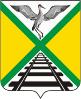 Приложение №1к решению Совета муниципального района"Забайкальский район" от 22 декабря 2017 № 120 года "Об утверждении районного бюджета муниципального района "Забайкальский район" на 2018 год и плановый период 2019 и 2020 годов " Код классификации доходов бюджетов
Российской Федерации Код классификации доходов бюджетов
Российской Федерации Наименование главных администраторов доходов районного бюджета – территориальных органов (подразделений) федеральных органов исполнительной властикод главного администратора доходов бюджетакод вида доходов, код подвида доходов, относящихся к доходам бюджетовНаименование главных администраторов доходов районного бюджета – территориальных органов (подразделений) федеральных органов исполнительной власти123Межрайонная инспекция Федеральной налоговой службы №5 по Забайкальскому краю1821 01 02000 01 0000 110Налог на доходы физических лиц1821 05 04000 02 0000 110Налог, взимаемый в связи с применением патентной системы налогообложения1821 05 02000 02 0000 110Единый налог на вмененный доход для отдельных видов деятельности1821 05 03000 01 0000 110Единый сельскохозяйственный налог1821 07 01000 01 0000 110Налог на добычу полезных ископаемых1821 09 00000 00 0000 000Задолженность и перерасчеты по отмененным налогам, сборам и иным обязательным платежам1821 16 03000 00 0000 140Денежные взыскания (штрафы) за нарушение законодательства о налогах и сборах1821 16 06000 01 0000 140Денежные взыскания (штрафы) за нарушение законодательства о применении контрольно-кассовой техники при осуществлении наличных денежных расчетов и (или) расчетов с использованием платежных карт1821 08 03010 01 0000 110Государственная пошлина по делам, рассматриваемым в судах общей юрисдикции, мировыми судьями  (за исключением Верховного Суда Российской Федерации)Управление внутренних дел по Забайкальскому краю1881 16 08000 01 0000 140Денежные взыскания (штрафы) за административные правонарушения в области государственного регулирования производства и оборота этилового спирта, алкогольной, спиртосодержащей и табачной продукции1881 16 30030 01 0000 140Прочие денежные взыскания (штрафы) за правонарушения в области дорожного движения188116 28000 01 0000 140Денежные взыскания за нарушение законодательства в области обеспечения санитарно-эпидемиологического благополучия человека и законодательства в сфере защиты прав потребителей1881 16 90050 05 0000 140Прочие поступления от денежных взысканий (штрафов) и иных сумм в возмещение ущерба, зачисляемые в местные бюджеты1881 16 43000 01 0000 140Денежные взыскания (штрафы) за нарушение  законодательства Российской Федерации об административных правонарушениях, предусмотренные статьей 20.25 Кодекса Российской Федерации об административных правонарушенияхМинистерство природных ресурсов Забайкальского края0461 16 25000 01 0000 140Денежные взыскания за нарушение законодательства о недрах, об особо охраняемых природных территориях, об охране и использовании животного мира, об экологической экспертизе, в области охраны окружающей среды, о рыболовстве и сохранении водных биологических ресурсов, земельного законодательства, лесного законодательства, водного законодательстваГосударственная инспекция по надзору за техническим состоянием самоходных машин и других видов техники Забайкальского края0181 16 90050 05 0000 140Прочие поступления от денежных взысканий (штрафов) и иных сумм в возмещение ущерба, зачисляемые в местные бюджетыУправление Федеральной службы по надзору в сфере защиты прав потребителей и благополучия человека по Забайкальскому краю1411 16 25000 01 0000 140Денежные взыскания за нарушение законодательства о недрах, об особо охраняемых природных территориях, об охране и использовании животного мира, об экологической экспертизе, в области охраны окружающей среды, о рыболовстве и сохранении водных биологических ресурсов, земельного законодательства, лесного законодательства, водного законодательства141116 28000 01 0000 140Денежные взыскания за нарушение законодательства в области обеспечения санитарно-эпидемиологического благополучия человека и законодательства в сфере защиты прав потребителей1411 16 90050 05 0000 140Прочие поступления от денежных взысканий (штрафов) и иных сумм в возмещение ущерба, зачисляемые в местные бюджетыУправление Федеральной службы государственной регистрации, кадастра и картографии по Забайкальскому краю321116 25000 01 0000 140Денежные взыскания за нарушение законодательства о недрах, об особо охраняемых природных территориях, об охране и использовании животного мира, об экологической экспертизе, в области охраны окружающей среды, о рыболовстве и сохранении водных биологических ресурсов, земельного законодательства, лесного законодательства, водного законодательстваУправление Федеральной службы по надзору в сфере природопользования (Росприроднадзора) по Забайкальскому краю0481 12 01010 01 0000 120Плата за выбросы загрязняющих веществ в атмосферный воздух стационарными объектами0481 12 01020 01 0000 120Плата за выбросы загрязняющих веществ в атмосферный воздух передвижными объектами0481 12 01030 01 0000 120Плата за выбросы загрязняющих веществ в водные объекты0481 12 01040 01 0000 120Плата за размещение отходов производства и потребления0481 12 01050 01 0000 120Плата за иные виды негативного воздействия на окружающую среду0481 16 25000 01 0000 140Денежные взыскания за нарушение законодательства о недрах, об особо охраняемых природных территориях, об охране и использовании животного мира, об экологической экспертизе, в области охраны окружающей среды, о рыболовстве и сохранении водных биологических ресурсов, земельного законодательства, лесного законодательства, водного законодательстваУправление Федеральной службы по ветеринарному и фитосанитарному надзору0811 16 25000 01 0000 140Денежные взыскания за нарушение законодательства о недрах, об особо охраняемых природных территориях, об охране и использовании животного мира, об экологической экспертизе, в области охраны окружающей среды, о рыболовстве и сохранении водных биологических ресурсов, земельного законодательства, лесного законодательства, водного законодательства0811 16 90050 05 0000 140Прочие поступления от денежных взысканий (штрафов) и иных сумм в возмещение ущерба, зачисляемые в местные бюджетыУправление Федеральной миграционной службы по Забайкальскому краю1921 16 90050 05 0000 140Прочие поступления от денежных взысканий (штрафов) и иных сумм в возмещение ущерба, зачисляемые в местные бюджеты1921 16 43000 01 0000 140Денежные взыскания (штрафы) за нарушение  законодательства Российской Федерации об административных правонарушениях, предусмотренные статьей 20.25 Кодекса Российской Федерации об административных правонарушенияхУправление государственного автодорожного надзора по Забайкальскому краю Федеральной службы по надзору в сфере транспорта1061 16 90050 05 0000 140Прочие поступления от денежных взысканий (штрафов) и иных сумм в возмещение ущерба, зачисляемые в местные бюджеты1061 16 43000 01 0000 140Денежные взыскания (штрафы) за нарушение  законодательства Российской Федерации об административных правонарушениях, предусмотренные статьей 20.25 Кодекса Российской Федерации об административных правонарушениях106116 25000 00 0000140Денежные взыскания за нарушение законодательства о недрах, об особо охраняемых природных территориях, об охране и использовании животного мира, об экологической экспертизе, в области охраны окружающей среды, о рыболовстве и сохранении водных биологических ресурсов, земельного законодательства, лесного законодательства, водного законодательстваУправление федерального казначейства по Забайкальскому краю1001 03 02000 01 0000 110Акцизы по подакцизным товарам (продукции), производимым на территории Российской Федерации1001 03 02230 01 0000 110Доходы от уплаты акцизов на дизельное топливо, подлежащие распределению между бюджетами  субъектов Российской Федерации и местными бюджетами с учетом  установленных дифференцированных нормативов отчислений  в местные бюджеты1001 03 02240 01 0000 110Доходы от уплаты акцизов на моторные масла для дизельных и (или) карбюраторных (инжекторных) двигателей, подлежащие распределению между бюджетами  субъектов Российской Федерации и местными бюджетами с учетом  установленных дифференцированных нормативов отчислений  в местные бюджеты1001 03 02250 01 0000 110Доходы от уплаты акцизов на автомобильный бензин,  подлежащие распределению  между бюджетами  субъектов Российской Федерации и местными бюджетами с учетом  установленных дифференцированных нормативов отчислений  в местные бюджеты1001 03 02260 01 0000 110Доходы от уплаты акцизов на прямогонный бензин,  подлежащие распределению между бюджетами  субъектов Российской Федерации и местными бюджетами с учетом  установленных дифференцированных нормативов отчислений  в местные бюджетыУправление Федеральной антимонопольной службы по Забайкальскому краю1611 16 33000 00 0000 140Денежные взыскания (штрафы) за нарушение законодательства Российской Федерации о контрактной системе в сфере закупок товаров, работ, услуг для обеспечения государственных и муниципальных нуждДепартамент государственного имущества и земельных отношений Забайкальского края0171 11 05013 13 0000 120Доходы, получаемые в виде арендной платы за земельные участки, государственная собственность на которые не разграничена и которые расположены в границах городских поселений, а также средства от продажи права на заключение договоров аренды указанных земельных участков0171 14 06013 13 0000 430Доходы от продажи земельных участков, государственная собственность на которые не разграничена и которые расположены в границах городских поселенийДоходы районного бюджет, администрирование которых может осуществляться главными администраторами доходов районного бюджета 0001 13 02065 05 0000 130Доходы, поступающие в порядке возмещения расходов, понесенных в связи с эксплуатацией  имущества муниципальных районов0001 16 33050 05 0000 140Денежные взыскания (штрафы) за нарушение законодательства Российской Федерации о размещении заказов на поставки товаров, выполнение работ, оказание услуг для нужд муниципальных районов0001 16 35030 05 0000 140Суммы по искам о возмещении вреда, причиненного окружающей среде, подлежащие зачислению в бюджеты муниципальных районов0001 16 90050 05 0000 140Прочие поступления от денежных взысканий (штрафов) и иных сумм в возмещение ущерба, зачисляемые в бюджеты муниципальных районов0001 17 01050 05 0000 180Невыясненные поступления, зачисляемые в бюджеты муниципальных районовКод классификации доходовбюджетов Российской ФедерацииКод классификации доходовбюджетов Российской ФедерацииНаименование главных администраторов доходов, кодов бюджетной классификации кодглавного админист-ратора доходов бюджетакод вида доходов, кодподвида доходовНаименование главных администраторов доходов, кодов бюджетной классификации 123Комитет по финансам муниципального района «Забайкальский район»9021 11 02033 05 0000 120Доходы от размещения временно свободных средств бюджетов муниципальных районов9021 11 03050 05 0000 120Проценты, полученные от предоставления бюджетных кредитов внутри страны за счет средств бюджетов муниципальных районов9021 11 05025 05 0000 120Доходы, получаемые в виде арендной платы, а также средства от продажи права на заключение договоров аренды за земли, находящиеся в собственности муниципальных районов (за исключением земельных участков муниципальных бюджетных и автономных учреждений) 9021 11 05035 05 0000 120Доходы от сдачи в аренду имущества, находящегося в оперативном управлении органов управления муниципальных районов и созданных ими учреждений (за исключением имущества муниципальных бюджетных и автономных учреждений)9021 11 05013 05 0000 120Доходы, получаемые в виде арендной платы за земельные участки, государственная собственность на которые не разграничена и которые расположены в границах сельских поселений и межселенных территорий муниципальных районов, а также средства от продажи права на заключение договоров аренды указанных земельных участков9021 11 08050 05 0000 120Средства, получаемые от передачи имущества, находящегося в собственности муниципальных районов (за исключением имущества муниципальных бюджетных и автономных учреждений, а также имущества муниципальных унитарных предприятий, в том числе казенных), в залог, в доверительное управление9021 11 09045 05 0000 120Прочие поступления от использования имущества, находящегося в собственности муниципальных районов (за исключением имущества муниципальных бюджетных и автономных учреждений, а также имущества муниципальных унитарных предприятий, в том числе казенных)9021 13 01995 05 0000 130Прочие доходы от оказания платных услуг (работ) получателями средств бюджетов муниципальных районов9021 13 02995 05 0000 130Прочие доходы от компенсации затрат бюджетов муниципальных районов9021 14 02053 05 0000 410Доходы от реализации иного имущества, находящегося в собственности муниципальных районов (за исключением имущества муниципальных бюджетных и автономных учреждений, а также имущества муниципальных унитарных предприятий, в том числе казенных) в части реализации основных средств по указанному имуществу9021 14 02053 05 0000 440Доходы от реализации иного имущества, находящегося в собственности муниципальных районов (за исключением имущества муниципальных бюджетных и автономных учреждений, а также имущества муниципальных унитарных предприятий, в том числе казенных), в части реализации материальных запасов по указанному имуществу9021 14 06013 05 0000 430Доходы от продажи земельных участков, государственная собственность на которые не разграничена и которые расположены в границах сельских поселений9021 14 06025 05 0000 430Доходы от продажи земельных участков, находящихся в собственности муниципальных районов (за исключением земельных участков муниципальных бюджетных и автономных учреждений)902116 18050 05 0000 140Денежные взыскания (штрафы) за нарушение бюджетного законодательства (в части бюджетов муниципальных районов)9021 16 90050 05 0000 140Прочие поступления от денежных взысканий (штрафов) и иных сумм в возмещение ущерба, зачисляемые в бюджеты муниципальных районов9021 17 01050 05 0000 180Невыясненные поступления, зачисляемые в бюджеты муниципальных районов9021 17 05050 05 0000 180Прочие неналоговые доходы бюджетов муниципальных районов9022 02 15001 05 0000 151Дотации бюджетам муниципальных районов на выравнивание бюджетной обеспеченности9022 02 15002 05 0000 151Дотации бюджетам муниципальных районов на поддержку мер по обеспечению сбалансированности бюджетов9022 02 15009 05 0000 151Дотации бюджетам муниципальных районов на частичную компенсацию дополнительных расходов на повышение оплаты труда работников бюджетной сферы9022 02 19999 05 0000 151Прочие дотации бюджетам муниципальных районов9022 02 20051 05 0000 151Субсидии бюджетам муниципальных районов на реализацию федеральных целевых программ9022 02 29999 05 0000 151Прочие субсидии бюджетам муниципальных районов9022 02 30021 05 0000 151Субвенции бюджетам муниципальных районов на ежемесячное денежное вознаграждение за классное руководство9022 02 30024 05 0000 151Субвенции бюджетам муниципальных районов на выполнение передаваемых полномочий субъектов Российской Федерации9022 02 30027 05 0000 151Субвенции бюджетам муниципальных районов на содержание ребенка в семье опекуна и приемной семье, а также вознаграждение, причитающееся приемному родителю9022 02 30029 05 0000 151Субвенции бюджетам муниципальных районов на компенсацию части платы, взимаемой с родителей (законных представителей) за присмотр и уход за детьми, посещающими образовательные организации, реализующие образовательные программы дошкольного образования9022 02 35118 05 0000 151Субвенции бюджетам муниципальных районов на осуществление первичного воинского учета на территориях, где отсутствуют военные комиссариаты9022 02 35120 05 0000 151Субвенции бюджетам муниципальных районов на осуществление полномочий по составлению (изменению) списков кандидатов в присяжные заседатели федеральных судов общей юрисдикции в Российской Федерации9022 02 39999 05 0000 151Прочие субвенции бюджетам муниципальных районов9022 02 40014 05 0000 151Межбюджетные трансферты, передаваемые бюджетам муниципальных районов из бюджетов поселений на осуществление части полномочий по решению вопросов местного значения в соответствии с заключенными соглашениями9022 02 45146 05 0000 151Межбюджетные трансферты, передаваемые бюджетам муниципальных районов, на подключение общедоступных библиотек Российской Федерации к сети "Интернет" и развитие системы библиотечного дела с учетом задачи расширения информационных технологий и оцифровки9022 02 45160 05 0000 151Межбюджетные трансферты, передаваемые бюджетам муниципальных районов для компенсации дополнительных расходов, возникших в результате решений, принятых органами власти другого уровня9022 02 49999 05 0000 151Прочие межбюджетные трансферты, передаваемые бюджетам муниципальных районов9022 07 05030 05 0000 180Прочие безвозмездные поступления в бюджеты муниципальных районов9022 08 05000 05 0000 180Перечисления из бюджетов муниципальных районов (в бюджеты муниципальных районов) для осуществления возврата (зачета) излишне уплаченных или излишне взысканных сумм налогов, сборов и иных платежей, а также сумм процентов за несвоевременное осуществление такого возврата и процентов, начисленных на излишне взысканные суммы9022 18 05010 05 0000 151Доходы бюджетов муниципальных районов от возврата остатков субсидий, субвенций и иных межбюджетных трансфертов, имеющих целевое назначение, прошлых лет из бюджетов поселений9022 19 05000 05 0000 151Возврат остатков субсидий, субвенций и иных межбюджетных трансфертов, имеющих целевое назначение, прошлых лет из бюджетов муниципальных районовПриложение №3к решению Совета муниципального района"Забайкальский район" от 22 декабря 2017 года № 120 "Об утверждении районного бюджета муниципального района "Забайкальский район" на 2018 год и плановый период 2019 и 2020 годов "Код классификации источников
финансирования дефицитов бюджетов Российской ФедерацииКод классификации источников
финансирования дефицитов бюджетов Российской ФедерацииНаименование главных администраторов источников финансирования дефицита районного бюджета код главного администратора источников финансирования дефицитов бюджетовкод группы, подгруппы, статьи и вида источников финансирования дефицитов бюджетов, код классификации операций сектора государственного управления, относящихся к источникам финансирования дефицитов бюджетовНаименование главных администраторов источников финансирования дефицита районного бюджета 123Комитет по финансам муниципального района «Забайкальский район»90201 03 01 00 05 0000 710Получение кредитов  от других бюджетов бюджетной системы Российской Федерации бюджетами муниципальных районов в валюте Российской Федерации90201 03 01 00 05 0000 810Погашение бюджетами муниципальных районов кредитов от других бюджетов бюджетной системы Российской Федерации в валюте Российской Федерации90201 05 02 01 05 0000 510Увеличение прочих остатков денежных средств бюджетов муниципальных районов90201 05 02 01 05 0000 610Уменьшение прочих остатков денежных средств бюджетов муниципальных районов 90201 06 05 02 05 5000 540Предоставление бюджетных кредитов другим бюджетам бюджетной системы Российской Федерации из бюджетов муниципальных районов в валюте Российской Федерации (бюджетные кредиты, предоставленные для частичного покрытия дефицитов бюджетов сельских, городского поселений)90201 06 05 02 05 5000 640Возврат бюджетных кредитов, предоставленных другим бюджетам бюджетной системы Российской Федерации из бюджетов муниципальных районов в валюте Российской Федерации (бюджетные кредиты, предоставленные для частичного покрытия дефицитов бюджетов сельских, городского поселений)Приложение №4к решению Совета муниципального района"Забайкальский район" от 22 декабря 2017 года № 120 "Об утверждении районного бюджета муниципального района "Забайкальский район" на 2018 год и плановый период 2019 и 2020 годов"Код классификации источников финансирования дефицитов бюджетов Российской ФедерацииКод классификации источников финансирования дефицитов бюджетов Российской ФедерацииНаименование кода группы, подгруппы, статьи и вида источника финансирования дефицитов  бюджетовСумма ( тыс. руб.)код главного администратора источников финансирования дефицитов бюджетовкод группы, подгруппы, статьи и вида источника финансирования дефицитов бюджетовНаименование кода группы, подгруппы, статьи и вида источника финансирования дефицитов  бюджетовСумма ( тыс. руб.)1235Источники внутреннего финансирования дефицита бюджета, всего,в том числе-10 841,090201 02 00 00 00 0000 000Кредиты кредитных организаций в валюте Российской Федерации0,090201 02 00 00 00 0000 700Получение кредитов от кредитной организации в валюте Российской Федерации0,090201 02 00 00 05 0000 710Получение кредитов от кредитных организаций бюджетами муниципальных районов в валюте Российской федерации0,090201 02 00 00 00 0000 800Погашение кредитов, предоставленных кредитными организациями в валюте Российской Федерации0,090201 02 00 00 05 0000 810Погашение бюджетом муниципальных районов кредитов от кредитных организаций в валюте Российской Федерации 0,090201 03 00 00 00 0000 000Бюджетные кредиты от других бюджетов бюджетной системы Российской Федерации 8 246,290201 03 00 00 00 0000 700Получение бюджетных кредитов от других бюджетов бюджетной системы Российской Федерации в валюте Российской Федерации10 005,290201 03 00 00 05 0000 710Получение кредитов от других бюджетов бюджетной системы Российской Федерации бюджетом муниципального района в валюте Российской Федерации10 005,290201 03 00 00 00 0000 800Погашение бюджетных кредитов, полученных от других бюджетов бюджетной системы Российской Федерации в валюте Российской Федерации-1759,090201 03 00 00 05 0000 810Погашение бюджетом муниципальных районов кредитов от других бюджетов бюджетной системы Российской Федерации в валюте Российской Федерации-1 759,090201 05 00 00 00 0000 000Изменение остатков средств на счетах по учету средств бюджетов0,090201 05 00 00 00 0000 500Увеличение остатков средств бюджетов-404 038,390201 05 02 00 00 0000 500Увеличение прочих остатков средств бюджетов-404 038,390201 05 02 01 00 0000 510Увеличение прочих остатков денежных средств бюджетов-404 038,390201 05 02 01 05 0000 510Увеличение прочих остатков денежных средств бюджетов муниципальных районов-404 038,390201 05 02 01 10 0000 510Увеличение прочих остатков денежных средств бюджетов поселений0,090201 05 00 00 00 0000 600Уменьшение остатков средств бюджетов404 038,390201 05 02 00 00 0000 600Уменьшение прочих остатков средств бюджетов404 038,390201 05 02 01 00 0000 610Уменьшение прочих остатков денежных средств бюджетов404 038,390201 05 02 01 05 0000 610Уменьшение прочих остатков денежных средств бюджетов муниципальных районов404 038,390201 05 02 01 10 0000 610Уменьшение прочих остатков денежных средств бюджетов поселений0,090201 06 05 00 00 0000 000Иные источники внутреннего финансирования дефицитов бюджетов2 594,890201 06 05 00 00 0000 000Бюджетные кредиты, предоставленные внутри страны в валюте Российской Федерации2 594,890201 06 05 00 00 0000 500Предоставление бюджетных кредитов внутри страны в валюте Российской Федерации0,090201 06 05 01 05 0000 540Предоставление бюджетных кредитов юридическим лицам из бюджетов муниципальных районов в валюте Российской Федерации0,090201 06 05 02 05 0000 540Предоставление бюджетных кредитов другим бюджетам бюджетной системы Российской Федерации из бюджетов муниципальных районов в валюте Российской Федерации 0,090201 06 05 00 00 0000 600Возврат бюджетных кредитов, предоставленных внутри страны в валюте Российской Федерации2 594,890201 06 05 01 05 0000 640Возврат бюджетных кредитов, предоставленных юридическим лицам из бюджетов муниципальных районов в валюте Российской Федерации0,090201 06 05 02 05 0000 640Возврат бюджетных кредитов, предоставленных другим бюджетам бюджетной системы российской Федерации из бюджетов муниципальных районов в валюте Российской Федерации2 594,8Приложение №5к решению Совета муниципального района"Забайкальский район" от 22 декабря 2017 года №120   "Об утверждении районного бюджета муниципального района "Забайкальский район" на 2018 год и плановый период 2019 и 2020 годов" Код классификации источников финансирования дефицитов бюджетов Российской ФедерацииКод классификации источников финансирования дефицитов бюджетов Российской ФедерацииНаименование кода группы,
подгруппы, статьи и вида
источника финансирования
дефицитов бюджетовСумма (тыс. рублей)Сумма (тыс. рублей)Код главного администратора источников финансирования дефицитов бюджетовкод группы, подгруппы, статьи и вида источника финансирования дефицитов бюджетовНаименование кода группы,
подгруппы, статьи и вида
источника финансирования
дефицитов бюджетов20192020Источники внутреннего финансирования дефицита бюджета, всего11 760,013 265,0в том числе:90201 02 00 00 00 0000 000Кредиты кредитных организаций в валюте Российской Федерации0,00,090201 02 00 00 00 0000 700Получение кредитов от кредитной организации в валюте Российской Федерации0,00,090201 02 00 00 05 0000 710Получение кредитов от кредитных организаций бюджетом муниципального района в валюте Российской федерации0,00,090201 02 00 00 00 0000 800Погашение кредитов, предоставленных кредитными организациями в валюте Российской Федерации0,00,090201 02 00 00 05 0000 810Погашение бюджетом муниципального района кредитов от кредитных организаций в валюте Российской Федерации 0,00,090201 03 00 00 00 0000 000Бюджетные кредиты от других бюджетов бюджетной системы Российской Федерации8 882,011 327,290201 03 00 00 00 0000 700Получение бюджетных кредитов от других бюджетов бюджетной системы Российской Федерации в валюте Российской Федерации10 962,013 607,290201 03 00 00 05 0000 710Получение бюджетных кредитов от других бюджетов бюджетной системы Российской Федерации бюджетом муниципального района в валюте Российской Федерации10 962,013 607,290201 03 00 00 00 0000 800Погашение бюджетных кредитов, полученных от других бюджетов бюджетной системы Российской Федерации в валюте Российской Федерации-2 080,0-2 280,090201 03 00 00 05 0000 810Погашение бюджетом муниципального района кредитов от других бюджетов бюджетной системы Российской Федерации в валюте Российской Федерации-2 080,0-2 280,090201 05 00 00 00 0000 000Изменение остатков средств на счетах по учету средств бюджетов0,00,090201 05 00 00 00 0000 500Увеличение остатков средств бюджетов-365 256,9-366 715,190201 05 02 00 00 0000 500Увеличение прочих остатков средств бюджетов-365 256,9-366 715,190201 05 02 01 00 0000 510Увеличение прочих остатков денежных средств бюджетов-365 256,9-366 715,190201 05 02 01 05 0000 510Увеличение прочих остатков денежных средств бюджетов муниципальных районов--365 256,9-366 715,190201 05 02 01 10 0000 510Увеличение прочих остатков денежных средств бюджетов поселений0,00,090201 05 00 00 00 0000 600Уменьшение остатков средств бюджетов365 256,9366 715,190201 05 02 00 00 0000 600Уменьшение прочих остатков средств бюджетов365 256,9366 715,190201 05 02 01 00 0000 610Уменьшение прочих остатков денежных средств бюджетов365 256,9366 715,190201 05 02 01 05 0000 610Уменьшение прочих остатков денежных средств бюджетов муниципальных районов365 256,9366 715,190201 05 02 01 10 0000 610Уменьшение прочих остатков денежных средств бюджетов поселений0,00,090201 06 05 00 00 0000 000Иные источники внутреннего финансирования дефицитов бюджетов2 878,01 937,890201 06 05 00 00 0000 000Бюджетные кредиты, предоставленные внутри страны в валюте Российской Федерации2 878,01 937,890201 06 05 00 00 0000 500Предоставление бюджетных кредитов внутри страны в валюте Российской Федерации0,00,090201 06 05 02 05 0000 540Предоставление бюджетных кредитов другим бюджетам бюджетной системы Российской Федерации из бюджета муниципальных районов в валюте Российской Федерации 0,00,090201 06 05 00 00 0000 600Возврат бюджетных кредитов, предоставленных внутри страны в валюте Российской Федерации2 878,01 937,890201 06 05 01 05 0000 640Возврат бюджетных кредитов, предоставленных юридическим лицам из бюджетов муниципальных районов в валюте Российской Федерации0,00,090201 06 05 02 05 0000 640Возврат бюджетных кредитов, предоставленных другим бюджетам бюджетной системы российской Федерации из бюджета муниципальных районов в валюте Российской Федерации2 878,01 937,8Приложение №6к решению Совета муниципального района"Забайкальский район" от 22 декабря 2017 года №120    "Об утверждении районного бюджета муниципального района "Забайкальский район" на 2018 год и плановый период 2019 и 2020 годов"Наименование доходаНормативы распределения доходов, подлежащих зачислению в консолидированный бюджет муниципального района «Забайкальский район» (в процентах)Нормативы распределения доходов, подлежащих зачислению в консолидированный бюджет муниципального района «Забайкальский район» (в процентах)Наименование доходабюджеты муниципальных районовбюджеты поселений123В части прочих неналоговых доходовНевыясненные поступления, зачисляемые в бюджеты муниципальных районов 100Прочие неналоговые доходы бюджетов муниципальных районов 100Приложение №7к решению Совета муниципального района "Забайкальский район" от 22 декабря 2017 года№120      "Об утверждении районного бюджета муниципального района "Забайкальский район" на 2018 год и плановый период 2019 и 2020 годов" Код бюджетной классификации Российской ФедерацииНаименование доходовСумма (тыс. рублей)1232 02 00000 00 0000 000БЕЗВОЗМЕЗДНЫЕ ПОСТУПЛЕНИЯ ОТ ДРУГИХ БЮДЖЕТОВ БЮДЖЕТНОЙ СИСТЕМЫ РОССИЙСКОЙ ФЕДЕРАЦИИв том числе:263 290,22 02 10000 00 0000 151Дотации от других бюджетов бюджетной системы Российской Федерации54 085,02 02 15001 05 0000 151Дотации бюджетам муниципальных районов на выравнивание бюджетной обеспеченности54 085,02 02 20000 00 0000 151Субсидии бюджетам бюджетной системы Российской Федерации (межбюджетные субсидии)814,72 02 29999 05 0000 151Прочие субсидии бюджетам муниципальных районов814,72 02 30000 00 0000 151Субвенции бюджетам субъектов Российской Федерации и муниципальных образований208 390,52 02 35118 05 0000 151Субвенции бюджетам муниципальных районов на осуществление первичного воинского учета на территориях, где отсутствуют военные комиссариаты1 430,42 02 35120 05 0000 151Субвенции бюджетам муниципальных районов на осуществление полномочий по составлению (изменению) списков кандидатов в присяжные заседатели федеральных судов общей юрисдикции в Российской Федерации35,62 02 30024 05 0000 151Субвенции бюджетам муниципальных районов на выполнение передаваемых полномочий субъектов Российской Федерации191 553,32 02 30027 05 0000 151Субвенции бюджетам муниципальных районов на содержание ребенка в семье опекуна и приемной семье, а также вознаграждение, причитающееся приемному родителю15 371,2Приложение №8к решению Совета муниципального района"Забайкальский район" от 22 декабря 2017 года№120 "Об утверждении районного бюджета муниципального района "Забайкальский район" на 2018 год и плановый период 2019 и 2020 годов" Код бюджетной классификации Российской ФедерацииНаименование доходовСумма на 2019 год (тыс. рублей)Сумма на 2020 год (тыс. рублей)1232 02 00000 00 0000 000БЕЗВОЗМЕЗДНЫЕ ПОСТУПЛЕНИЯ ОТ ДРУГИХ БЮДЖЕТОВ БЮДЖЕТНОЙ СИСТЕМЫ РОССИЙСКОЙ ФЕДЕРАЦИИв том числе:233 858,1218 512,32 02 10000 00 0000 151Дотации от других бюджетов бюджетной системы Российской Федерации40 910,035 197,02 02 15001 05 0000 151Дотации бюджетам муниципальных районов на выравнивание бюджетной обеспеченности40 910,035 197,02 02 20000 00 0000 151Субсидии бюджетам бюджетной системы Российской Федерации (межбюджетные субсидии)745,4707,12 02 29999 05 0000 151Прочие субсидии бюджетам муниципальных районов745,4707,12 02 30000 00 0000 151Субвенции бюджетам субъектов Российской Федерации и муниципальных образований192 202,7182 608,22 02 35118 05 0000 151Субвенции бюджетам муниципальных районов на осуществление первичного воинского учета на территориях, где отсутствуют военные комиссариаты1 446,21 500,22 02 30024 05 0000 151Субвенции бюджетам муниципальных районов на выполнение передаваемых полномочий субъектов Российской Федерации176 613,5167 692,62 02 30027 05 0000 151Субвенции бюджетам муниципальных районов на содержание ребенка в семье опекуна и приемной семье, а также вознаграждение, причитающееся приемному родителю14 143,013 415,4"Об утверждении районного бюджета"Об утверждении районного бюджета"Об утверждении районного бюджета"Об утверждении районного бюджета"Об утверждении районного бюджетамуниципального района "Забайкальский район" на 2018 год и плановый период 2019 и 2020 годов"муниципального района "Забайкальский район" на 2018 год и плановый период 2019 и 2020 годов"муниципального района "Забайкальский район" на 2018 год и плановый период 2019 и 2020 годов"муниципального района "Забайкальский район" на 2018 год и плановый период 2019 и 2020 годов"муниципального района "Забайкальский район" на 2018 год и плановый период 2019 и 2020 годов"Распределение  бюджетных ассигнований районного бюджетаРаспределение  бюджетных ассигнований районного бюджетаРаспределение  бюджетных ассигнований районного бюджетаРаспределение  бюджетных ассигнований районного бюджетаРаспределение  бюджетных ассигнований районного бюджетаРаспределение  бюджетных ассигнований районного бюджетаРаспределение  бюджетных ассигнований районного бюджетапо целевым статьям (муниципальным программа и непрограммным направлениям деятельности),по целевым статьям (муниципальным программа и непрограммным направлениям деятельности),по целевым статьям (муниципальным программа и непрограммным направлениям деятельности),по целевым статьям (муниципальным программа и непрограммным направлениям деятельности),по целевым статьям (муниципальным программа и непрограммным направлениям деятельности),по целевым статьям (муниципальным программа и непрограммным направлениям деятельности),по целевым статьям (муниципальным программа и непрограммным направлениям деятельности),группам и подгруппам видов расходовгруппам и подгруппам видов расходовгруппам и подгруппам видов расходовгруппам и подгруппам видов расходовгруппам и подгруппам видов расходовгруппам и подгруппам видов расходовгруппам и подгруппам видов расходовклассификации расходов бюджетов на плановый период  2019  и 2020 годовклассификации расходов бюджетов на плановый период  2019  и 2020 годовклассификации расходов бюджетов на плановый период  2019  и 2020 годовклассификации расходов бюджетов на плановый период  2019  и 2020 годовклассификации расходов бюджетов на плановый период  2019  и 2020 годовклассификации расходов бюджетов на плановый период  2019  и 2020 годовклассификации расходов бюджетов на плановый период  2019  и 2020 годовНаименование показателяСумма на 2019 год          (тыс. рублей)Сумма на 2019 год          (тыс. рублей)Сумма на 2019 год          (тыс. рублей)Сумма на 2020год          (тыс. рублей)Наименование показателяЦСРВРВРСумма на 2019 год          (тыс. рублей)Сумма на 2019 год          (тыс. рублей)Сумма на 2019 год          (тыс. рублей)Сумма на 2020год          (тыс. рублей)Наименование показателяЦСРВРВРСумма на 2019 год          (тыс. рублей)Сумма на 2019 год          (тыс. рублей)Сумма на 2019 год          (тыс. рублей)Сумма на 2020год          (тыс. рублей)Муниципальная программа «Управление муниципальными финансами и муниципальным долгом муниципального района «Забайкальский район» на 2016-2020 годы»0120 599,020 599,020 599,020 592,4Мероприятие "Эффективное управление муниципальным долгом"01 0 016,06,06,06,0Процентные платежи по муниципальному долгу муниципального образования01 0 01 065036,06,06,06,0Обслуживание государственного (муниципального) долга01 0 01 065037007006,06,06,06,0Обслуживание муниципального долга01 0 01 065037307306,06,06,06,0Мероприятие "Планирование и предоставление межбюджетных трансфертов местным бюджетам муниципальных образований"01 0 0210 478,710 478,710 478,710 478,7Дотации на выравнивание бюджетной обеспеченности поселений из районного фонда финансовой поддержки01 0 02 416017 328,77 328,77 328,77 328,7Межбюджетные трансферты01 0 02 416015005007 328,77 328,77 328,77 328,7Дотации01 0 02 416015105107 328,77 328,77 328,77 328,7Исполнение органами местного самоуправления государственных полномочий по расчету и предоставлению дотаций поселениям на выравнивание бюджетной обеспеченности01 0 02 780603 150,03 150,03 150,03 150,0Межбюджетные трансферты01 0 02 780605005003 150,03 150,03 150,03 150,0Дотации01 0 02 780605105103 150,03 150,03 150,03 150,0Мероприятие «Обеспечение деятельности Контрольно-ревизионной комиссии»01 0 04 1 936,61 936,61 936,61 936,6Учреждения по обеспечению хозяйственного обслуживания01 0 04 19302224,2224,2224,2224,2Расходы на выплату персоналу в целях обеспечения выполнения функций государственными (муниципальными) органами, казенными учреждениями, органами управления государственными внебюджетными фондами01 0 04 1930210010042,042,042,042,0Расходы на выплаты персоналу казенных учреждений01 0 04 1930211011042,042,042,042,0Закупка товаров, работ и услуг для государственных (муниципальных) нужд01 0 04 19302200200182,2182,2182,2182,2Иные закупки товаров, работ и услуг для  обеспечения государственных (муниципальных) нужд01 0 04 19302240240182,2182,2182,2182,2Иные бюджетные ассигнования01 0 04 193028008000,00,00,00,0Уплата налогов, сборов и иных платежей01 0 04 193028508500,00,00,00,0Финансовое обеспечение выполнения функций муниципальных органов01 0 04 284001 712,41 712,41 712,41 712,4Расходы на выплату персоналу в целях обеспечения выполнения функций государственными (муниципальными) органами, казенными учреждениями, органами управления государственными внебюджетными фондами01 0 04 284001001001 712,41 712,41 712,41 712,4Расходы на выплату персоналу государственных (муниципальных) органов01 0 04 284001201201 712,41 712,41 712,41 712,4Мероприятие «Обеспечение деятельности Комитета по финансам муниципального района «Забайкальский район»01 0 058 177,78 177,78 177,78 171,1Финансовое обеспечение выполнение функций муниципальных учреждений01 0 05 193021 544,41 544,41 544,41 544,4Расходы на выплату персоналу в целях обеспечения выполнения функций государственными (муниципальными) органами, казенными учреждениями, органами управления государственными внебюджетными фондами01 0 05 19302100100792,1792,1792,1792,1Расходы на выплату персоналу казенных учреждений01 0 05 19302110110792,1792,1792,1792,1Закупка товаров, работ и услуг для государственных (муниципальных) нужд01 0 05 19302200200752,0752,0752,0752,0Иные закупки товаров, работ и услуг для  обеспечения государственных (муниципальных) нужд01 0 05 19302240240752,0752,0752,0752,0Иные бюджетные ассигнования01 0 05 193028008000,30,30,30,3Уплата налогов, сборов и иных платежей01 0 05 193028508500,30,30,30,3Финансовое обеспечение выполнения функций муниципальных органов01 0 05 284006 504,46 504,46 504,46 504,4Расходы на выплату персоналу в целях обеспечения выполнения функций государственными (муниципальными) органами, казенными учреждениями, органами управления государственными внебюджетными фондами01 0 05 284001001006 504,46 504,46 504,46 504,4Расходы на выплату персоналу государственных (муниципальных) органов01 0 05 284001201206 504,46 504,46 504,46 504,4Финансовое обеспечение передаваемых государственных полномочий по расчету и предоставлению бюджетам поселений дотаций на выравнивание бюджетной обеспеченности01 0 05 79204128,9128,9128,9122,3Расходы на выплату персоналу в целях обеспечения выполнения функций государственными (муниципальными) органами, казенными учреждениями, органами управления государственными внебюджетными фондами01 0 05 79204100100128,9128,9128,9122,3Расходы на выплату персоналу государственных (муниципальных) органов01 0 05 79204120120128,9128,9128,9122,3Муниципальная программа «Управление муниципальной собственностью муниципального района «Забайкальский район» (2016-2020 годы)»02400,0400,0400,0400,0Мероприятие "Осуществление технической паспортизации объектов недвижимости, межевание земельных участков и постановка их на государственный кадастровый учет"02 0 01400,0400,0400,0400,0Оценка недвижимости, признание прав и регулирование отношений по муниципальной собственности02 0 01 09002400,0400,0400,0400,0Закупка товаров, работ и услуг для государственных (муниципальных) нужд02 0 01 09002200200400,0400,0400,0400,0Иные закупки товаров, работ и услуг для  обеспечения государственных (муниципальных) нужд02 0 01 09002240240400,0400,0400,0400,0Муниципальная программа "Экономическое развитие (2016-2020 годы)"0380,080,080,080,0Подпрограмма "Развитие малого и среднего предпринимательства в муниципальном районе «Забайкальский район»"03 2 80,080,080,080,0Мероприятие "Предоставление грантов субъектам малого и среднего предпринимательства, проведение конкурсов, семинаров, выставок, тренингов, круглых столов с участием субъектов малого и среднего предпринимательства"03 2 01 80,080,080,080,0Предоставление грантов субъектам малого и среднего предпринимательства, проведение конкурсов, семинаров, выставок, тренингов, круглых столов с участием субъектов малого и среднего предпринимательства03 2 01 0450180,080,080,080,0Закупка товаров, работ и услуг для государственных (муниципальных) нужд03 2 01 0450120020080,080,080,080,0Иные закупки товаров, работ и услуг для  обеспечения государственных (муниципальных) нужд03 2 01 0450124024080,080,080,080,0Муниципальная программа "Развитие информационного общества и формирование электронного правительства в муниципальном районе «Забайкальский район»"04443,8443,8443,8443,8Мероприятие "Замена устаревшего компьютерного оборудования в отраслевых (функциональных) подразделениях Администрации"04 0 05135,6135,6135,6135,6Замена устаревшего компьютерного оборудования в отраслевых (функциональных) подразделениях Администрации04 0 05 04514135,6135,6135,6135,6Предоставление субсидий бюджетным, автономным учреждениям и иным некоммерческим организациям04 0 05 04514600600135,6135,6135,6135,6Субсидии бюджетным учреждениям04 0 05 04514610610135,6135,6135,6135,6Мероприятие "Обслуживание и приобретение расходных материалов для оргтехники"04 0 06308,2308,2308,2308,2Обслуживание и приобретение расходных материалов для оргтехники04 0 06 04514308,2308,2308,2308,2Предоставление субсидий бюджетным, автономным учреждениям и иным некоммерческим организациям04 0 06 04514600600308,2308,2308,2308,2Субсидии бюджетным учреждениям04 0 06 04514610610308,2308,2308,2308,2Муниципальная программа "Развитие культуры муниципального района «Забайкальский район» (2016-2020 годы)"05621,2621,2621,2621,2Мероприятие "Проведение культурно-массовых мероприятий"05 0 01537,2537,2537,2537,2Проведение мероприятий в области культуры05 0 01 04502537,2537,2537,2537,2Закупка товаров, работ и услуг для государственных (муниципальных) нужд05 0 01 04502200200537,2537,2537,2537,2Иные закупки товаров, работ и услуг для  обеспечения государственных (муниципальных) нужд05 0 01 04502240240537,2537,2537,2537,2Мероприятие "Сохранение объектов культурного наследия"05 0 0284,084,084,084,0Сохранение объектов культурного наследия05 0 02 4400084,084,084,084,0Межбюджетные трансферты05 0 02 4400050050084,084,084,084,0Иные межбюджетные трансферты05 0 02 4400054054084,084,084,084,0Муниципальная программа "Развитие сельского хозяйства и регулирование рынков сельскохозяйственной продукции, сырья и продовольствия (2016-2020 годы)"06200,0200,0200,0200,0Мероприятие "Поддержка сельскохозяйственных товаропроизводителей посредством предоставления субсидий на возмещение части стоимости при покупке тракторов, комбайнов, кормоуборочной, кормодобывающей техники, зернотокового оборудования, ворохоочистительных машин, опрыскивателей для химической обработки зерновых культур"06 0 03200,0200,0200,0200,0Поддержка сельскохозяйственных товаропроизводителей посредством предоставления субсидий на возмещение части стоимости при покупке тракторов, комбайнов, кормоуборочной, кормодобывающей техники, зернотокового оборудования, ворохоочистительных машин, опрыскивателей для химической обработки зерновых культур"06 0 03 04506200,0200,0200,0200,0Иные бюджетные ассигнования06 0 03 04506800800200,0200,0200,0200,0Субсидии юридическим лицам (кроме некоммерческих организаций), индивидуальным предпринимателям, физическим лицам-производителям товаров, работ, услуг06 0 03 04506810810200,0200,0200,0200,0Муниципальная программа "Устойчивое развитие сельских территорий (2016-2020 годы)"07314,0314,0314,0314,0Мероприятие "Ввод и приобретение жилья для граждан, проживающих в сельской местности, в том числе для молодых семей и молодых специалистов"07 0 01124,0124,0124,0124,0Ввод и приобретение жилья для граждан, проживающих в сельской местности, в том числе для молодых семей и молодых специалистов"07 0 01 44502124,0124,0124,0124,0Межбюджетные транферты07 0 01 44502500500124,0124,0124,0124,0Иные межбюджетные трансферты07 0 01 44502540540124,0124,0124,0124,0Мероприятие "Развитие сети плоскостных спортивных сооружений в сельской местности»07 0 0440,040,040,040,0Развитие сети плоскостных спортивных сооружений в сельской местности07 0 04 0450340,040,040,040,0Закупка товаров, работ и услуг для государственных (муниципальных) нужд07 0 04 0450320020040,040,040,040,0Иные закупки товаров, работ и услуг для  обеспечения государственных (муниципальных) нужд07 0 04 0450324024040,040,040,040,0Мероприятие "Поддержка местных инициатив граждан, проживающих в сельской местности»07 0 06150,0150,0150,0150,0Поддержка местных инициатив граждан, проживающих в сельской местности07 0 06 04504150,0150,0150,0150,0Закупка товаров, работ и услуг для государственных (муниципальных) нужд07 0 06 04504200200150,0150,0150,0150,0Иные закупки товаров, работ и услуг для  обеспечения государственных (муниципальных) нужд07 0 06 04504240240150,0150,0150,0150,0Муниципальная программа "Совершенствование муниципального управления муниципального района «Забайкальский район» на 2016-2020 годы"0830 878,830 878,830 878,840 861,2Подпрограмма "Поддержка социально ориентированных  некоммерческих организаций на территории муниципального района «Забайкальский район»"08 250,050,050,050,0Мероприятие "Предоставление субсидий социально ориентированным некоммерческим организациям в Забайкальском районе"08 2 0150,050,050,050,0Субсидии социально ориентированных  некоммерческих организаций на территории муниципального района «Забайкальский район»08 2 01 0450550,050,050,050,0Предоставление субсидий бюджетным, автономным учреждениям и иным некоммерческим организациям08 2 01 0450560060050,050,050,050,0Субсидии некоммерческим организациям (за исключением государственных (муниципальных) учреждений)08 2 01 0450563063050,050,050,050,0Обеспечивающая подпрограмма08 530 828,830 828,830 828,840 811,2Мероприятие "Обеспечение деятельности Администрации"08 5 0130 828,830 828,830 828,840 811,2Финансовое обеспечение выполнение функций муниципальных учреждений08 5 01 1000021 451,421 451,421 451,421 451,4Учреждениея по обеспечению хозяйственного обслуживания08 5 01 1930021 451,421 451,421 451,421 451,4Расходы на выплату персоналу казенных учреждений08 5 01 193014 154,84 154,84 154,84 154,8Расходы на выплату персоналу в целях обеспечения выполнения функций государственными (муниципальными) органами, казенными учреждениями, органами управления государственными внебюджетными фондами08 5 01 193011001004 154,84 154,84 154,84 154,8Расходы на выплату персоналу казенных учреждений08 5 01 193011101104 154,84 154,84 154,84 154,8Учреждения по обеспечению хозяйственного обслуживания08 5 01 1930217 296,617 296,617 296,617 296,6Расходы на выплату персоналу в целях обеспечения выполнения функций государственными (муниципальными) органами, казенными учреждениями, органами управления государственными внебюджетными фондами08 5 01 19302100100475,6475,6475,6475,6Расходы на выплату персоналу казенных учреждений08 5 01 19302110110475,6475,6475,6475,6Закупка товаров, работ и услуг для государственных (муниципальных) нужд08 5 01 193022002001 311,31 311,31 311,31 311,3Иные закупки товаров, работ и услуг для  обеспечения государственных (муниципальных) нужд08 5 01 193022402401 311,31 311,31 311,31 311,3Предоставление субсидий бюджетным, автономным учреждениям и иным некоммерческим организациям08 5 01 1930260060015 509,715 509,715 509,715 509,7Субсидии бюджетным учреждениям08 5 01 1930261061015 509,715 509,715 509,715 509,7Функционирование высшего должностного лица органа местного самоуправления08 5 01 283001 947,71 947,71 947,71 947,7Расходы на выплату персоналу в целях обеспечения выполнения функций государственными (муниципальными) органами, казенными учреждениями, органами управления государственными внебюджетными фондами08 5 01 283001001001 947,71 947,71 947,71 947,7Расходы на выплату персоналу государственных (муниципальных) органов08 5 01 283001201201 947,71 947,71 947,71 947,7Финансовое обеспечение выполнения функций муниципальных органов08 5 01 284007 083,37 083,37 083,317 083,3Расходы на выплату персоналу в целях обеспечения выполнения функций государственными (муниципальными) органами, казенными учреждениями, органами управления государственными внебюджетными фондами08 5 01 284001001007 083,37 083,37 083,317 083,3Расходы на выплату персоналу государственных (муниципальных) органов08 5 01 284001201207 083,37 083,37 083,317 083,3Осуществление государственного полномочия в сфере государственного управления охранной труда08 5 01 79206344,0344,0344,0326,4Расходы на выплату персоналу в целях обеспечения выполнения функций государственными (муниципальными) органами, казенными учреждениями, органами управления государственными внебюджетными фондами08 5 01 79206100100344,0344,0344,0326,4Расходы на выплату персоналу государственных (муниципальных) органов08 5 01 79206120120344,0344,0344,0326,4Осуществление государственного полномочия по созданию административных комиссий в Забайкальском крае08 5 01 792072,42,42,42,4Закупка товаров, работ и услуг для государственных (муниципальных) нужд08 5 01 792072002002,12,12,12,1Иные закупки товаров, работ и услуг для  обеспечения государственных (муниципальных) нужд08 5 01 792072402402,12,12,12,1Межбюджетные трансферты08 5 01 792075005000,30,30,30,3Субвенции08 5 01 792075305300,30,30,30,3Муниципальная программа "Социальная поддержка граждан на 20169-2020 годы"09159,0159,0159,0159,0Подпрограмма "Доступная среда на 2016-2020 годы"09 180,080,080,080,0Мероприятие "Оборудование входных групп (пандусы, поручни)"09 1 0180,080,080,080,0Оборудование входных групп (пандусы, поручни)09 1 01 0450780,080,080,080,0Предоставление субсидий бюджетным, автономным учреждениям и иным некоммерческим организациям09 1 01 0450760060080,080,080,080,0Субсидии бюджетным учреждениям09 1 01 0450761061080,080,080,080,0Подпрограмма "Демографическое развитие муниципального района «Забайкальский район» на 2016-2020 годы"09 2 50,050,050,050,0Мероприятие "Улучшение условий охраны труда (проведение конкурсов по охране труда, совещаний, издание методических материалов, сокращение производственного травматизма"09 2 0450,050,050,050,0Улучшение условий охраны труда 09 2 04 0450850,050,050,050,0Закупка товаров, работ и услуг для государственных (муниципальных) нужд09 2 04 04508200 200 50,050,050,050,0Иные закупки товаров, работ и услуг для обеспечения государственных  (муниципальных) нужд09 2 04 0450824024050,050,050,050,0Подпрограмма "Противодействие злоупотреблению наркотиками, их незаконному обороту, алкоголизации населения и табакокурению в муниципальном районе «Забайкальский район» на 2016-2020 годы"09 329,029,029,029,0Мероприятие "Уничтожение выявленных очагов произрастания дикорастущей конопли на территории Забайкальского района"09 3 0329,029,029,029,0Уничтожение выявленных очагов произрастания дикорастущей конопли на территории Забайкальского района09 3 03 0450929,029,029,029,0Закупка товаров, работ и услуг для государственных (муниципальных) нужд09 3 03 0450920020029,029,029,029,0Иные закупки товаров, работ и услуг для обеспечения государственных  (муниципальных) нужд09 3 03 0450924024029,029,029,029,0Муниципальная программа "Муниципальное регулирование территориального развития муниципального района «Забайкальский район»"10835,1835,1835,1835,1Подпрограмма "Обеспечение жильем молодых семей"10 1 255,1255,1255,1255,1Мероприятие "Предоставление молодым семьям социальных выплат на приобретение жилья или строительство индивидуального жилого дома"10 1 01255,1255,1255,1255,1Предоставление молодым семьям социальных выплат на приобретение жилья или строительство индивидуального жилого дома10 1 01 04510255,1255,1255,1255,1Социальное обеспечение и иные выплаты населению10 1 01 04510300300255,1255,1255,1255,1Социальные выплаты гражданам, кроме публичных нормативных социальных выплат10 1 01 04510320320255,1255,1255,1255,1Подпрограмма «Территориальное планирование и обеспечение градостроительной деятельности»10 4580,0580,0580,0580,0Мероприятие "Разработка нормативов градостроительного проектирования муниципального района «Забайкальский район»"10 4 01580,0580,0580,0580,0Разработка нормативов градостроительного проектирования муниципального района «Забайкальский район»10 4 01 03380100,0100,0100,0100,0Закупка товаров, работ и услуг для государственных (муниципальных) нужд10 4 01 03380200200100,0100,0100,0100,0Иные закупки товаров, работ и услуг для обеспечения государственных  (муниципальных) нужд10 4 01 03380240240100,0100,0100,0100,0Межбюджетные трансферты10 4 01 43380500500480,0480,0480,0480,0Иные межбюджетные трансферты10 4 01 43380540540480,0480,0480,0480,0Муниципальная программа "Развитие образования муниципального района «Забайкальский район» (2016-2020 годы)"11297 955,1297 955,1297 955,1288 316,1Подпрограмма "Повышение качества доступности дошкольного образования"11 1 72 585,472 585,472 585,470 466,3Мероприятие "Реализация основных общеобразовательных программ дошкольного образования"11 1 0170 250,470 250,470 250,468 166,6Финансовое обеспечение выполнение функций муниципальных учреждений11 1 01 1000029 745,629 745,629 745,629 745,6Муниципальные дошкольные образовательные учреждения11 1 01 1420029 745,629 745,629 745,629 745,6Предоставление субсидий бюджетным, автономным учреждениям и иным некоммерческим организациям11 1 01 1420060060029 745,629 745,629 745,629 745,6Субсидии бюджетным учреждениям11 1 01 1420061061029 745,629 745,629 745,629 745,6Обеспечение государственных гарантий реализации прав на получение общедоступного и бесплатного дошкольного образования в муниципальных дошкольных образовательных организациях, общедоступного и бесплатного дошкольного, начального общего, основного общего, среднего общего образования в муниципальных общеобразовательных организациях, обеспечение дополнительного образования детей в муниципальных общеобразовательных организациях11 1 01 7120140 504,840 504,840 504,838 421,0Предоставление субсидий бюджетным, автономным учреждениям и иным некоммерческим организациям11 1 01 7120160060040 504,840 504,840 504,838 421,0Субсидии бюджетным учреждениям11 1 01 7120161061040 504,840 504,840 504,838 421,0Мероприятие "Проведение капитального ремонта, строительство зданий и сооружений муниципальных дошкольных образовательных учреждений"11 1 02292,7292,7292,7292,7Финансовое обеспечение выполнение функций муниципальных учреждений11 1 02 10000292,7292,7292,7292,7Муниципальные дошкольные образовательные учреждения11 1 02 14200292,7292,7292,7292,7Предоставление субсидий бюджетным, автономным учреждениям и иным некоммерческим организациям11 1 02 14200600600292,7292,7292,7292,7Субсидии бюджетным учреждениям11 1 02 14200610610292,7292,7292,7292,7Мероприятие "Прведение текущего ремонта зданий и сооружений муниципальных дошкольных образовательных учреждений11 1 03191,00191,00191,00191,00Финансовое обеспечение выполнение функций муниципальных учреждений11 1 03 10000191,00191,00191,00191,00Муниципальные дошкольные образовательные учреждения11 1 03 14200191,00191,00191,00191,00Предоставление субсидий бюджетным, автономным учреждениям и иным некоммерческим организациям11 1 03 14200600600191,00191,00191,00191,00Субсидии бюджетным учреждениям11 1 03 14200610610191,00191,00191,00191,00Мероприятие "Социальная поддержка семей с детьми, посещающими дошкольные образовательные организации"11 1 041 177,61 177,61 177,61 142,3Предоставление компенсации части платы, взимаемой с родителей (законных представителей) за присмотр и уход за детьми, осваивающими образовательные программы дошкольного образования в образовательных организациях11 1 04 71230685,9685,9685,9650,6Закупка товаров, работ и услуг для государственных (муниципальных) нужд11 1 04 712302002006,96,96,96,6Иные закупки товаров, работ и услуг для обеспечения государственных  (муниципальных) нужд11 1 04 712302402406,96,96,96,6Социальное обеспечение и иные выплаты населению11 1 04 71230300300679,0679,0679,0644,0Социальные выплаты гражданам, кроме публичных нормативных социальных выплат11 1 04 71230320320679,0679,0679,0644,0Осуществление органами местного самоуправления государственного полномочия по предоставлению компенсации части платы, взимаемой с родителей (законных представителей) за присмотр и уход за детьми, осваивающими образовательные программы дошкольного образования в образовательных организациях11 1 04 79231491,7491,7491,7491,7Предоставление субсидий бюджетным, автономным учреждениям и иным некоммерческим организациям11 1 04 79231600600491,7491,7491,7491,7Субсидии бюджетным учреждениям11 1 04 79231610610491,7491,7491,7491,7Мероприятие "Проведение оздоровление детей (витаминизация)"11 1 06103,9103,9103,9103,9Финансовое обеспечение выполнение функций муниципальных учреждений11 1 06 10000103,9103,9103,9103,9Муниципальные дошкольные образовательные учреждения11 1 06 14200103,9103,9103,9103,9Предоставление субсидий бюджетным, автономным учреждениям и иным некоммерческим организациям11 1 06 14200600600103,9103,9103,9103,9Субсидии бюджетным учреждениям11 1 06 14200610610103,9103,9103,9103,9Мероприятие «Организация мероприятий с детьми»11 1 11569,8569,8569,8569,8Мероприятия в области образования11 1 11 04512569,8569,8569,8569,8Закупка товаров, работ и услуг для государственных (муниципальных) нужд11 1 11 04512200200569,8569,8569,8569,8Иные закупки товаров, работ и услуг для обеспечения государственных  (муниципальных) нужд11 1 11 04512240240569,8569,8569,8569,8Подпрограмма "Повышение качества и доступности общего образования"11 2 190 094,1190 094,1190 094,1183 340,1Мероприятие "Обеспечение государственных гарантий реализации прав на получение услуг общего образования"11 2 01185 380,3185 380,3185 380,3178 753,9Финансовое обеспечение выполнение функций муниципальных учреждений11 2 01 1000056 576,256 576,256 576,256 576,2Муниципальные общеобразовательные учреждения11 2 01 1421056 576,256 576,256 576,256 576,2Предоставление субсидий бюджетным, автономным учреждениям и иным некоммерческим организациям11 2 01 1421060060056 576,256 576,256 576,256 576,2Субсидии бюджетным учреждениям11 2 01 1421061061036 612,936 612,936 612,936 612,9Субсидии автономным учреждениям11 2 01 1421062062019 963,319 963,319 963,319 963,3Обеспечение государственных гарантий реализации прав на получение общедоступного и бесплатного дошкольного образования в муниципальных дошкольных образовательных организациях, общедоступного и бесплатного дошкольного, начального общего, основного общего, среднего общего образования в муниципальных общеобразовательных организациях, обеспечение дополнительного образования детей в муниципальных общеобразовательных организациях11 2 01 71201128 613,3128 613,3128 613,3121 996,7Предоставление субсидий бюджетным, автономным учреждениям и иным некоммерческим организациям11 2 01 71201600600128 613,3128 613,3128 613,3121 996,7Субсидии бюджетным учреждениям11 2 01 7120161061088 357,388 357,388 357,383 811,7Субсидии автономным учреждениям11 2 01 7120162062040 256,040 256,040 256,038 185,0Предоставление компенсации затрат родителей (законных представителей) детей-инвалидов на обучение по основным общеобразовательным программам на дому11 2 01 71228190,8190,8190,8181Социальное обеспечение и иные выплаты населению11 2 01 71228300300190,8190,8190,8181Социальные выплаты гражданам, кроме публичных нормативных социальных выплат11 2 01 71228320320190,8190,8190,8181Мероприятие "Организация обеспечения бесплатным питанием детей из малоимущих семей, обучающихся в муниципальных общеобразовательных организациях"11 2 022 501,72 501,72 501,72 374,1Обеспечение бесплатным питанием детей из малоимущих семей, обучающихся в муниципальных общеобразовательных организациях Забайкальского края11 2 02 712182 501,72 501,72 501,72 374,1Предоставление субсидий бюджетным, автономным учреждениям и иным некоммерческим организациям11 2 02 712186006002 501,72 501,72 501,72 374,1Субсидии бюджетным учреждениям11 2 02 712186106102 114,12 114,12 114,11 986,5Субсидии автономным учреждениям11 2 02 71218620620387,6387,6387,6387,6Мероприятие "Создание современной образовательной инфраструктуры организаций общего образования» (текущий ремонт)"11 2 03518,0518,0518,0518,0Финансовое обеспечение выполнение функций муниципальных учреждений11 2 03 10000518,0518,0518,0518,0Муниципальные общеобразовательные учреждения11 2 03 14210518,0518,0518,0518,0Предоставление субсидий бюджетным, автономным учреждениям и иным некоммерческим организациям11 2 03 14210600600518,0518,0518,0518,0Субсидии бюджетным учреждениям11 2 03 14210610610366,0366,0366,0366,0Субсидии автономным учреждениям11 2 03 14210620620152,0152,0152,0152,0Мероприятие "Проведение капитального ремонта зданий и сооружений образовательных организаций, достигших высокой степени износа"11 2 041 694,11 694,11 694,11 694,1Финансовое обеспечение выполнение функций муниципальных учреждений11 2 04 100001 694,11 694,11 694,11 694,1Муниципальные общеобразовательные учреждения11 2 04 142101 694,11 694,11 694,11 694,1Предоставление субсидий бюджетным, автономным учреждениям и иным некоммерческим организациям11 2 04 142106006001 694,11 694,11 694,11 694,1Субсидии бюджетным учреждениям11 2 04 142106106101 694,11 694,11 694,11 694,1Подпрограмма "Повышение качества и доступности дополнительного образования детей"11 321 132,621 132,621 132,621 094,3Мероприятие "Организация предоставления услуг дополнительного образования детей"11 3 0117 894,617 894,617 894,617 856,3Финансовое обеспечение выполнение функций муниципальных учреждений11 3 01 1000017 149,217 149,217 149,217 149,2Муниципальные учреждения дополнительного образования11 3 01 1423017 149,217 149,217 149,217 149,2Предоставление субсидий бюджетным, автономным учреждениям и иным некоммерческим организациям11 3 01 1423060060017 149,217 149,217 149,217 149,2Субсидии бюджетным учреждениям11 3 01 1423061061017 149,217 149,217 149,217 149,2Реализация Закона Забайкальского края  "Об отдельных вопросах в сфере образования" в части увеличения тарифной ставки (должностного оклада) на 25 процентов в поселках городского типа (рабочих поселках) (кроме  педагогических работников муниципальных общеобразовательных учреждений)11 3 01 71101745,4745,4745,4707,1Предоставление субсидий бюджетным, автономным учреждениям и иным некоммерческим организациям11 3 01 71101600600745,4745,4745,4707,1Субсидии бюджетным учреждениям11 3 01 71101610610745,4745,4745,4707,1Мероприятие "Проведение капитального ремонта зданий и сооружений организаций дополнительного образования детей, достигших высокой степени износа"11 3 05838,7838,7838,7838,7Финансовое обеспечение выполнение функций муниципальных учреждений11 3 05 10000838,7838,7838,7838,7Муниципальные учреждения дополнительного образования11 3 05 14230838,7838,7838,7838,7Предоставление субсидий бюджетным, автономным учреждениям и иным некоммерческим организациям11 3 05 14230600600838,7838,7838,7838,7Субсидии бюджетным учреждениям11 3 05 14230610610838,7838,7838,7838,7Мероприятие "Проведение текущего ремонта зданий и сооружений организаций дополнительного образования детей"11 3 0632323232Финансовое обеспечение выполнение функций муниципальных учреждений11 3 06 1000032323232Муниципальные учреждения дополнительного образования11 3 06 1423032323232Предоставление субсидий бюджетным, автономным учреждениям и иным некоммерческим организациям11 3 06 1423060060032323232Субсидии бюджетным учреждениям11 3 06 1423061061032323232Мероприятие "Обеспечение комплекса мероприятий по организации отдыха и оздоровления детей"11 3 082 367,32 367,32 367,32 367,3Финансовое обеспечение выполнение функций муниципальных учреждений11 3 08 100002 367,32 367,32 367,32 367,3Муниципальные общеобразовательные учреждения11 3 08 14210386,5386,5386,5386,5Предоставление субсидий бюджетным, автономным учреждениям и иным некоммерческим организациям11 3 08 14210600600386,5386,5386,5386,5Субсидии бюджетным учреждениям11 3 08 14210610610377,3377,3377,3377,3Субсидии автономным учреждениям11 3 08 142106206209,29,29,29,2Муниципальные учреждения дополнительного образования11 3 08 143201 980,81 980,81 980,81 980,8Предоставление субсидий бюджетным, автономным учреждениям и иным некоммерческим организациям11 3 08 143206006001 980,81 980,81 980,81 980,8Субсидии бюджетным учреждениям11 3 08 143206106101 980,81 980,81 980,81 980,8Подпрограмма "Опека детей, оказавшихся в трудной жизненной ситуации"11 414 143,014 143,014 143,013 415,4Мероприятие "Предоставление мер социальной поддержки детям-сиротам и детям, оставшимся без попечения родителей"11 4 0114 143,014 143,014 143,013 415,4Назначение и выплата вознагражения опекунам (попечителям)11 4 01 7240412 135,112 135,112 135,111 510,8Социальное обеспечение и иные выплаты населению11 4 01 7240430030012 135,112 135,112 135,111 510,8Социальные выплаты гражданам, кроме публичных нормативных социальных выплат11 4 01 7240432032012 135,112 135,112 135,111 510,8Администрирование государственного полномочия по организации и осуществлению деятельности по опеке и попечительству над несовершеннолетними11 4 01 792112 007,92 007,92 007,91 904,6Расходы на выплату персоналу в целях обеспечения выполнения функций государственными (муниципальными) органами, казенными учреждениями, органами управления государственными внебюджетными фондами11 4 01 792111001002 007,92 007,92 007,91 904,6Расходы на выплату персоналу государственных (муниципальных) органов11 4 01 792111201202 007,92 007,92 007,91 904,6Муниципальная программа "Развитие физической культуры и спорта в муниципальном районе «Забайкальский район» на 2016-2020 годы"12519,7519,7519,7519,7Мероприятие "Проведение районных и межрайонных физкультурно-спортивных мероприятий, участие спортсменов и команд района в межрайонных и краевых физкультурно-спортивных мероприятиях"12 0 01519,7519,7519,7519,7Проведение районных и межрайонных физкультурно-спортивных мероприятий, участие спортсменов и команд района в межрайонных и краевых физкультурно-спортивных мероприятиях12 0 01 04516519,7519,7519,7519,7Закупка товаров, работ и услуг для государственных (муниципальных) нужд12 0 01 04516200200519,7519,7519,7519,7Иные закупки товаров, работ и услуг для обеспечения государственных  (муниципальных) нужд12 0 01 04516240240519,7519,7519,7519,7Муниципальная программа "Защита населения и территорий от чрезвычайных ситуаций, обеспечение пожарной безопасности и безопасности людей на водных объектах на 2016-2020 годы"13375,3375,3375,3375,3Мероприятие "Формирование постоянного резерва ГСМ для разрешения возникающих вопросов по ликвидации ЧС и обеспечения пожарной безопасности в районе"13 0 02169,7169,7169,7169,7Формирование постоянного резерва ГСМ для разрешения возникающих вопросов по ликвидации ЧС и обеспечения пожарной безопасности в районе13 0 02 04515169,7169,7169,7169,7Закупка товаров, работ и услуг для государственных (муниципальных) нужд13 0 02 04515200200169,7169,7169,7169,7Иные закупки товаров, работ и услуг для обеспечения государственных  (муниципальных) нужд13 0 02 04515240240169,7169,7169,7169,7Мероприятие "Участие в предупреждении и ликвидации последствий чрезвычайных ситуаций в границах поселений"13 0 03205,6205,6205,6205,6Участие в предупреждении и ликвидации последствий чрезвычайных ситуаций в границах поселений13 0 03 04515205,6205,6205,6205,6Закупка товаров, работ и услуг для государственных (муниципальных) нужд13 0 03 04515200200147,5147,5147,5147,5Иные закупки товаров, работ и услуг для обеспечения государственных  (муниципальных) нужд13 0 03 04515240240147,5147,5147,5147,5Межбюджетные трансферты13 0 03 4218050050058,158,158,158,1Иные межбюджетные трансферты13 0 03 4218054054058,158,158,158,1Муниципальная программа "Развитие транспортной системы муниципального района "Забайкальский район"14100,0100,0100,0882,1Подпрограмма "Развитие дорожного хозяйства муниципального района "Забайкальский район"14 2100,0100,0100,0882,1Мероприятие "Ремонт автомобильной дороги в сельских поселениях"14 2 01 04517100,0100,0100,0882,1"Ремонт автомобильной дороги в сельских поселениях"14 2 01 04517100,0100,0100,0882,1Предоставление субсидий бюджетным, автономным учреждениям и иным некоммерческим организациям14 2 01 04517600600100,0100,0100,0882,1Субсидии бюджетным учреждениям14 2 01 04517610610100,0100,0100,0882,1Непрограммная деятельность779 695,99 695,99 695,99 835,2Периодические  издания, утвержденные органами местного самоуправления77 0 00 04570299,4299,4299,4299,4Предоставление субсидий бюджетным, автономным учреждениям и иным некоммерческим организациям77 0 00 04570600600299,4299,4299,4299,4Субсидии автономным учреждениям77 0 00 04570620620299,4299,4299,4299,4Межпоселенческая центральная районная библиотека77 0 00 442001 323,51 323,51 323,51 323,5Предоставление субсидий бюджетным, автономным учреждениям и иным некоммерческим организациям77 0 00 442006006001 323,51 323,51 323,51 323,5Субсидии бюджетным учреждениям77 0 00 442006106101 323,51 323,51 323,51 323,5Доплаты к пенсиям муниципальных иуниципальных служащих77 0 00 049102 107,52 107,52 107,52 192,8Социальное обеспечение и иные выплаты населению77 0 00 049103003002 107,52 107,52 107,52 192,8Публичные нормативные социальные выплаты гражданам77 0 00 049103103102 107,52 107,52 107,52 192,8Депутаты представительного органа муниципального образования77 0 00 21200200,0200,0200,0200,0Расходы на выплату персоналу в целях обеспечения выполнения функций государственными (муниципальными) органами, казенными учреждениями, органами управления государственными внебюджетными фондами77 0 00 21200100100200,0200,0200,0200,0Расходы на выплату персоналу государственных (муниципальных) органов77 0 00 21200120120200,0200,0200,0200,0Представительный орган муниципального образования77 0 00 284001384,51384,51384,51384,5Финансовое обеспечение выполнения функций муниципальных органов77 0 00 284001 384,51 384,51 384,51 384,5Расходы на выплату персоналу в целях обеспечения выполнения функций государственными (муниципальными) органами, казенными учреждениями, органами управления государственными внебюджетными фондами77 0 00 284001001001 384,51 384,51 384,51 384,5Расходы на выплату персоналу государственных (муниципальных) органов77 0 00 284001201201 384,51 384,51 384,51 384,5Учреждения по обеспечению хозяйственного обслуживания77 0 00 19302628,0628,0628,0628,0Расходы на выплату персоналу в целях обеспечения выполнения функций государственными (муниципальными) органами, казенными учреждениями, органами управления государственными внебюджетными фондами77 0 00 1930210010067,767,767,767,7Расходы на выплату персоналу казенных учреждений77 0 00 1930211011067,767,767,767,7Закупка товаров, работ и услуг для государственных (муниципальных) нужд77 0 00 19302200200559,8559,8559,8559,8Иные закупки товаров, работ и услуг для  обеспечения государственных (муниципальных) нужд77 0 00 19302240240559,8559,8559,8559,8Иные бюджетные ассигнования77 0 00 193028008000,50,50,50,5Уплата налогов, сборов и иных платежей77 0 00 193028508500,50,50,50,5Осуществление переданных полномочий по капитальному ремонту и ремонту автомобильных дорог общего пользования77 0 00 455131 563,01 563,01 563,01 563,0Межбюджетные трансферты77 0 00 455135005001 563,01 563,01 563,01 563,0Иные межбюджетные трансферты77 0 00 455135405401 563,01 563,01 563,01 563,0Осуществление переданных полномочий по организации сбора и вывоза бытовых отходов77 0 00 46004299,2299,2299,2299,2Межбюджетные трансферты77 0 00 46004500500299,2299,2299,2299,2Иные межбюджетные трансферты77 0 00 46004540540299,2299,2299,2299,2Осуществление переданных полномочий по организации ритуальных услуг и содержание мест захоронения77 0 00 46005299,2299,2299,2299,2Межбюджетные трансферты77 0 00 46005500500299,2299,2299,2299,2Иные межбюджетные трансферты77 0 00 46005540540299,2299,2299,2299,2Осуществление переданных полномочий в соответствии с жилищном законодательством77 0 00 48400145,4145,4145,4145,4Межбюджетные трансферты77 0 00 48400500500145,4145,4145,4145,4Иные межбюджетные трансферты77 0 00 48400540540145,4145,4145,4145,4Осуществление полномочий по составленю (изменению) списков кандидатов в присяжные заседатели федеральных судов общей юрисдикции77 0 00 512000,00,00,00,0Закупка товаров, работ и услуг для государственных (муниципальных) нужд77 0 00 512002442440,00,00,00,0Иные закупки товаров, работ и услуг для  обеспечения государственных (муниципальных) нужд77 0 00 512002442440,00,00,00,0Осуществление первичного воинского учета на территориях, где отсутствуют вое6нные комиссариаты77 0 00 511801 446,21 446,21 446,21 500,2Межбюджетные трансферты77 0 00 511805005001 446,21 446,21 446,21 500,2Иные межбюджетные трансферты77 0 00 511805405401 446,21 446,21 446,21 500,2Итого расходов363 176,9363 176,9363 176,9364 435,1№п/пНаименование1.Жилищно-коммунальное хозяйство, в том числе:1.1.Проектирование и строительство объектов водоснабжения и водоотведения. Строительство модульной станции комплексной очистки воды.2.Образование, в том числе:	2.1.Капитальный ремонт кровли МОУ Степнинская ООШ2.2.Замена окон в МОУ ДМШ Даурия2.3.Капитальный ремонт (фойе) в здании МОУ ДШИ Билитуй2.4.Капитальный ремонт (замена пола) в здании МДОУ детский сад "Росинка"2.5.Капитальный ремонт (замена окон) в помещения  МДОУ Родничок с.Билитуй2.6.Устройство канализации в МОУ СОШ №2 пгт.Забайкальск3.Физическая культура и спорт3.1.Строительство спортивной площадки в сельском поселении «Даурское»3.2.Строительство спортивной площадки в сельском поселении «Черно-Озерское»3.3.Проектирование и строительство хоккейного корта в МОУ ДОД центр «Ровесник» в пгт. ЗабайкальскПриложение №16к решению Совета муниципального района   "Забайкальский район" от 22 декабря 2017 года» №120"Об утверждении районного бюджета муниципального района "Забайкальский район" на 2018 год и плановый период 2019 и 2020 годов " № п/пНаименование поселенийСумма, тыс. рублейСумма, тыс. рублейСумма, тыс. рублей№ п/пНаименование поселенийВсего: в том числеза счет средств районного бюджетаза счет средств краевого бюджета1.Сельское поселение «Абагайтуйское»1575,91501,074,92.Сельское поселение «Билитуйское»1806,21581,6224,63.Сельское поселение «Даурское»858,6281,5577,14.Городское поселение «Забайкальское»1970,601970,65.Сельское поселение «Красновеликанское»1320,71253,467,36.Сельское поселение «Рудник-Абагайтуйское»271,3240,031,37.Сельское поселение «Степное»1324,91259,565,48.Сельское поселение «Черно-Озерское»1350,51211,7138,8ИТОГО10478,77328,73150,0№ п/пНаименование поселенийСумма тыс. руб.1.Сельское поселение «Абагайтуйское» 77,82.Сельское поселение «Билитуйское»91,53.Сельское поселение «Даурское» 233,04.Городское поселение «Забайкальское» 698,75.Сельское поселение «Красновеликанское» 86,96.Сельское поселение «Рудник-Абагайтуйское» 77,87.Сельское поселение «Степное» 77,88.Сельское поселение «Черно-Озерское» 86,9ИТОГО1 430,4№ п/пНаименование поселенийСумма, тыс. рублейСумма, тыс. рублей№ п/пНаименование поселений2019 год2020 год1.Сельское поселение «Абагайтуйское»1 575,91 575,92.Сельское поселение «Билитуйское»1 806,21 806,23.Сельское поселение «Даурское»858,6858,64.Городское поселение «Забайкальское»1 970,61 970,65.Сельское поселение «Красновеликанское»1 320,71 320,76.Сельское поселение «Рудник-Абагайтуйское»271,3271,37.Сельское поселение «Степное»1 324,91 324,98.Сельское поселение «Черно-Озерское»1 350,51 350,5ИТОГО10 478,710 478,7№ п/пНаименование поселений2019 год2020 год1.СП «Абагайтуйское»78,781,52.СП «Билитуйское»92,595,93.СП «Даурское»235,5244,44.ГП «Забайкальское»706,5733,25.СП «Красновеликанское»87,991,16.СП «Рудник-Абагайтуйское»78,681,57.СП «Степное»78,681,58.СП «Черно-Озерское»87,991,1ИТОГО1 446,21 500,2Приложение №20к решению Совета муниципального района"Забайкальский район" от 22 декабря 2017 года №120 "Об утверждении районного бюджета муниципального района "Забайкальский район" на 2018 год и плановый период 2019 и 2020 годов"Приложение №20к решению Совета муниципального района"Забайкальский район" от 22 декабря 2017 года №120 "Об утверждении районного бюджета муниципального района "Забайкальский район" на 2018 год и плановый период 2019 и 2020 годов"Таблица 1Таблица 1Таблица 1Таблица 1Распределение иных межбюджетных трансфертов на исполнение полномочий по обеспечению проживающих в поселении и нуждающихся в жилых помещениях малоимущих граждан жилыми помещениями, организация строительства и содержания муниципального жилищного фонда, создание условий для жилищного строительства, осуществление муниципального жилищного контроля, а также иных полномочий органов местного самоуправления в соответствии с жилищным законодательством на 2018 годРаспределение иных межбюджетных трансфертов на исполнение полномочий по обеспечению проживающих в поселении и нуждающихся в жилых помещениях малоимущих граждан жилыми помещениями, организация строительства и содержания муниципального жилищного фонда, создание условий для жилищного строительства, осуществление муниципального жилищного контроля, а также иных полномочий органов местного самоуправления в соответствии с жилищным законодательством на 2018 годРаспределение иных межбюджетных трансфертов на исполнение полномочий по обеспечению проживающих в поселении и нуждающихся в жилых помещениях малоимущих граждан жилыми помещениями, организация строительства и содержания муниципального жилищного фонда, создание условий для жилищного строительства, осуществление муниципального жилищного контроля, а также иных полномочий органов местного самоуправления в соответствии с жилищным законодательством на 2018 годРаспределение иных межбюджетных трансфертов на исполнение полномочий по обеспечению проживающих в поселении и нуждающихся в жилых помещениях малоимущих граждан жилыми помещениями, организация строительства и содержания муниципального жилищного фонда, создание условий для жилищного строительства, осуществление муниципального жилищного контроля, а также иных полномочий органов местного самоуправления в соответствии с жилищным законодательством на 2018 год№ п/пНаименование поселенияНаименование поселенияСумма (тыс. рублей)123Всего по району,145,4в том числе:1.Сельское поселение «Абагайтуйское»9,22.Сельское поселение «Билитуйское»27,73.Сельское поселение «Красновеликанское»8,34.Сельское поселение «Рудник-Абагайтуйское»3,95.Сельское поселение «Степное»8,16.7.Сельское поселение «Черно-Озерское»Сельское поселение «Даурское»17,171,1Приложение №20к решению Совета муниципального района"Забайкальский район" от 22 декабря 2017 года №120 "Об утверждении районного бюджета муниципального района "Забайкальский район" на 2018 год и плановый период 2019 и 2020 годов"Приложение №20к решению Совета муниципального района"Забайкальский район" от 22 декабря 2017 года №120 "Об утверждении районного бюджета муниципального района "Забайкальский район" на 2018 год и плановый период 2019 и 2020 годов"Таблица 2Таблица 2Таблица 2Таблица 2Распределение иных межбюджетных трансфертов на исполнение полномочий по дорожной деятельности в отношении автомобильных дорог местного значения в границах населенных пунктов поселения и обеспечение безопасности дорожного движения на них, включая создание и обеспечение функционирования парковок (парковочных мест), осуществление муниципального контроля за сохранностью автомобильных дорог местного значения в границах населенных пунктов поселения, а также осуществление иных полномочий в области использования автомобильных дорог и осуществления дорожной деятельности в соответствии с законодательством Российской Федерации на 2018 годРаспределение иных межбюджетных трансфертов на исполнение полномочий по дорожной деятельности в отношении автомобильных дорог местного значения в границах населенных пунктов поселения и обеспечение безопасности дорожного движения на них, включая создание и обеспечение функционирования парковок (парковочных мест), осуществление муниципального контроля за сохранностью автомобильных дорог местного значения в границах населенных пунктов поселения, а также осуществление иных полномочий в области использования автомобильных дорог и осуществления дорожной деятельности в соответствии с законодательством Российской Федерации на 2018 годРаспределение иных межбюджетных трансфертов на исполнение полномочий по дорожной деятельности в отношении автомобильных дорог местного значения в границах населенных пунктов поселения и обеспечение безопасности дорожного движения на них, включая создание и обеспечение функционирования парковок (парковочных мест), осуществление муниципального контроля за сохранностью автомобильных дорог местного значения в границах населенных пунктов поселения, а также осуществление иных полномочий в области использования автомобильных дорог и осуществления дорожной деятельности в соответствии с законодательством Российской Федерации на 2018 годРаспределение иных межбюджетных трансфертов на исполнение полномочий по дорожной деятельности в отношении автомобильных дорог местного значения в границах населенных пунктов поселения и обеспечение безопасности дорожного движения на них, включая создание и обеспечение функционирования парковок (парковочных мест), осуществление муниципального контроля за сохранностью автомобильных дорог местного значения в границах населенных пунктов поселения, а также осуществление иных полномочий в области использования автомобильных дорог и осуществления дорожной деятельности в соответствии с законодательством Российской Федерации на 2018 год№ п/пНаименование сельского поселенияНаименование сельского поселенияСумма (тыс. рублей)123Всего по району,1 563,0в том числе:1.Сельское поселение «Абагайтуйское»532,02.Сельское поселение «Красновеликанское»207,03.Сельское поселение «Степное»202,04.Сельское поселение «Черно-Озерское»622,0Приложение №20к решению Совета муниципального района"Забайкальский район" от 22 декабря 2017 года №120 "Об утверждении районного бюджета муниципального района "Забайкальский район" на 2018 год и плановый период 2019 и 2020 годов"Приложение №20к решению Совета муниципального района"Забайкальский район" от 22 декабря 2017 года №120 "Об утверждении районного бюджета муниципального района "Забайкальский район" на 2018 год и плановый период 2019 и 2020 годов"Таблица 3Таблица 3Таблица 3Таблица 3Распределение иных межбюджетных трансфертов на исполнение полномочий по сохранению, использованию и популяризации объектов культурного наследия (памятников истории и культуры), находящихся в собственности поселения, охрана объектов культурного наследия (памятников истории и культуры) местного (муниципального) значения, расположенных на территории поселения на 2018 годРаспределение иных межбюджетных трансфертов на исполнение полномочий по сохранению, использованию и популяризации объектов культурного наследия (памятников истории и культуры), находящихся в собственности поселения, охрана объектов культурного наследия (памятников истории и культуры) местного (муниципального) значения, расположенных на территории поселения на 2018 годРаспределение иных межбюджетных трансфертов на исполнение полномочий по сохранению, использованию и популяризации объектов культурного наследия (памятников истории и культуры), находящихся в собственности поселения, охрана объектов культурного наследия (памятников истории и культуры) местного (муниципального) значения, расположенных на территории поселения на 2018 годРаспределение иных межбюджетных трансфертов на исполнение полномочий по сохранению, использованию и популяризации объектов культурного наследия (памятников истории и культуры), находящихся в собственности поселения, охрана объектов культурного наследия (памятников истории и культуры) местного (муниципального) значения, расположенных на территории поселения на 2018 год№ п/пНаименование поселенияНаименование поселенияСумма (тыс. рублей)123Всего по району,84,0в том числе:1.Сельское поселение «Красновеликанское»24,02.Сельское поселение «Черно-Озерское»12,03.Сельское поселение «Даурское»48,0Приложение №20к решению Совета муниципального района"Забайкальский район" от 22 декабря 2017 года №120 "Об утверждении районного бюджета муниципального района "Забайкальский район" на 2018 год и плановый период 2019 и 2020 годов"Приложение №20к решению Совета муниципального района"Забайкальский район" от 22 декабря 2017 года №120 "Об утверждении районного бюджета муниципального района "Забайкальский район" на 2018 год и плановый период 2019 и 2020 годов"Таблица 4Таблица 4Таблица 4Таблица 4Распределение иных межбюджетных трансфертов на исполнение полномочий по организации деятельности по сбору (в том числе раздельному сбору) и транспортированию твердых коммунальных отходов на 2018 годРаспределение иных межбюджетных трансфертов на исполнение полномочий по организации деятельности по сбору (в том числе раздельному сбору) и транспортированию твердых коммунальных отходов на 2018 годРаспределение иных межбюджетных трансфертов на исполнение полномочий по организации деятельности по сбору (в том числе раздельному сбору) и транспортированию твердых коммунальных отходов на 2018 годРаспределение иных межбюджетных трансфертов на исполнение полномочий по организации деятельности по сбору (в том числе раздельному сбору) и транспортированию твердых коммунальных отходов на 2018 год№ п/пНаименование поселенияНаименование поселенияСумма (тыс. рублей)123	Всего по району,в том числе:299,21.Сельское поселение «Абагайтуйское»19,02.Сельское поселение «Билитуйское»57,03.Сельское поселение «Красновеликанское»17,14.Сельское поселение «Рудник-Абагайтуйское»7,95.Сельское поселение «Степное»16,66.Сельское поселение «Черно-Озерское»35,27.Сельское поселение «Даурское»146,4Приложение №20к решению Совета муниципального района"Забайкальский район" от 22 декабря 2017 года №120 "Об утверждении районного бюджета муниципального района "Забайкальский район" на 2018 год и плановый период 2019 и 2020 годы"Приложение №20к решению Совета муниципального района"Забайкальский район" от 22 декабря 2017 года №120 "Об утверждении районного бюджета муниципального района "Забайкальский район" на 2018 год и плановый период 2019 и 2020 годы"Таблица 5Таблица 5Таблица 5Таблица 5Распределение иных межбюджетных трансфертов на исполнение полномочий по организации ритуальных услуг и содержание мест захоронения на 2018 годРаспределение иных межбюджетных трансфертов на исполнение полномочий по организации ритуальных услуг и содержание мест захоронения на 2018 годРаспределение иных межбюджетных трансфертов на исполнение полномочий по организации ритуальных услуг и содержание мест захоронения на 2018 годРаспределение иных межбюджетных трансфертов на исполнение полномочий по организации ритуальных услуг и содержание мест захоронения на 2018 год№ п/пНаименование поселенияНаименование поселенияСумма (тыс. рублей)123	Всего по району,в том числе:299,21.Сельское поселение «Абагайтуйское»19,02.Сельское поселение «Билитуйское»57,03.Сельское поселение «Красновеликанское»17,14.Сельское поселение «Рудник-Абагайтуйское»7,95.Сельское поселение «Степное»16,66.Сельское поселение «Черно-Озерское»35,27.Сельское поселение «Даурское»146,4Приложение №20к решению Совета муниципального района"Забайкальский район" от 22 декабря 2017 года №120 "Об утверждении районного бюджета муниципального района "Забайкальский район" на 2018 год и плановый период 2019 и 2020 годов"Приложение №20к решению Совета муниципального района"Забайкальский район" от 22 декабря 2017 года №120 "Об утверждении районного бюджета муниципального района "Забайкальский район" на 2018 год и плановый период 2019 и 2020 годов"Таблица 6Таблица 6Таблица 6Таблица 6Распределение иных межбюджетных трансфертов на исполнение полномочий по участию в предупреждении и ликвидации последствий чрезвычайных ситуаций в границах поселения на 2018 годРаспределение иных межбюджетных трансфертов на исполнение полномочий по участию в предупреждении и ликвидации последствий чрезвычайных ситуаций в границах поселения на 2018 годРаспределение иных межбюджетных трансфертов на исполнение полномочий по участию в предупреждении и ликвидации последствий чрезвычайных ситуаций в границах поселения на 2018 годРаспределение иных межбюджетных трансфертов на исполнение полномочий по участию в предупреждении и ликвидации последствий чрезвычайных ситуаций в границах поселения на 2018 год№ п/пНаименование поселенияНаименование поселенияСумма (тыс. рублей)123Всего по району,58,1в том числе:1.Сельское поселение «Абагайтуйское»8,32.Сельское поселение «Билитуйское»8,33.Сельское поселение «Красновеликанское»8,34.Сельское поселение «Рудник-Абагайтуйское»8,35.Сельское поселение «Степное»8,36.Сельское поселение «Черно-Озерское»8,37.Сельское поселение «Даурское»8,3Приложение №20к решению Совета муниципального района"Забайкальский район" от 22 декабря 2017 года №120 "Об утверждении районного бюджета муниципального района "Забайкальский район" на 2018 год и плановый период 2019 и 2020 годов"Таблица 7Таблица 7Таблица 7Распределение иных межбюджетных трансфертов на исполнение полномочий по утверждению генеральных планов поселения, правил землепользования и застройки, утверждение подготовленной на основе генеральных планов поселения документации по планировке территории, выдача разрешений на строительство (за исключением случаев, предусмотренных Градостроительным кодексом Российской Федерации, иными федеральными законами), разрешений на ввод объектов в эксплуатацию при осуществлении строительства, реконструкции объектов капитального строительства, расположенных на территории поселения, утверждение местных нормативов градостроительного проектирования поселений, резервирование земель и изъятие, в том числе путем выкупа, земельных участков в границах поселения для муниципальных нужд, осуществление муниципального земельного контроля за использованием земель поселения, осуществление в случаях, предусмотренных Градостроительным кодексом Российской Федерации, осмотров зданий, сооружений и выдача рекомендаций об устранении выявленных в ходе таких осмотров нарушений на 2018 годРаспределение иных межбюджетных трансфертов на исполнение полномочий по утверждению генеральных планов поселения, правил землепользования и застройки, утверждение подготовленной на основе генеральных планов поселения документации по планировке территории, выдача разрешений на строительство (за исключением случаев, предусмотренных Градостроительным кодексом Российской Федерации, иными федеральными законами), разрешений на ввод объектов в эксплуатацию при осуществлении строительства, реконструкции объектов капитального строительства, расположенных на территории поселения, утверждение местных нормативов градостроительного проектирования поселений, резервирование земель и изъятие, в том числе путем выкупа, земельных участков в границах поселения для муниципальных нужд, осуществление муниципального земельного контроля за использованием земель поселения, осуществление в случаях, предусмотренных Градостроительным кодексом Российской Федерации, осмотров зданий, сооружений и выдача рекомендаций об устранении выявленных в ходе таких осмотров нарушений на 2018 годРаспределение иных межбюджетных трансфертов на исполнение полномочий по утверждению генеральных планов поселения, правил землепользования и застройки, утверждение подготовленной на основе генеральных планов поселения документации по планировке территории, выдача разрешений на строительство (за исключением случаев, предусмотренных Градостроительным кодексом Российской Федерации, иными федеральными законами), разрешений на ввод объектов в эксплуатацию при осуществлении строительства, реконструкции объектов капитального строительства, расположенных на территории поселения, утверждение местных нормативов градостроительного проектирования поселений, резервирование земель и изъятие, в том числе путем выкупа, земельных участков в границах поселения для муниципальных нужд, осуществление муниципального земельного контроля за использованием земель поселения, осуществление в случаях, предусмотренных Градостроительным кодексом Российской Федерации, осмотров зданий, сооружений и выдача рекомендаций об устранении выявленных в ходе таких осмотров нарушений на 2018 год№ п/пНаименование сельского поселенияСумма (тыс. рублей)123Всего по району,480,0в том числе:1.Сельское поселение «Абагайтуйское»80,02.Сельское поселение «Билитуйское»80,03.Сельское поселение «Красновеликанское»80,04.Сельское поселение «Степное»80,05.Сельское поселение «Даурское»80,06.Сельское поселение «Рудник-Абагайтуйское»80,0Приложение №21к решению Совета муниципального района"Забайкальский район" от 22 декабря 2017 года №120 "Об утверждении районного бюджета муниципального района "Забайкальский район" на 2018 год и плановый период 2019 и 2020 годов"Приложение №21к решению Совета муниципального района"Забайкальский район" от 22 декабря 2017 года №120 "Об утверждении районного бюджета муниципального района "Забайкальский район" на 2018 год и плановый период 2019 и 2020 годов"Таблица 1Таблица 1Таблица 1Таблица 1Распределение иных межбюджетных трансфертов на исполнение полномочий по обеспечению проживающих в поселении и нуждающихся в жилых помещениях малоимущих граждан жилыми помещениями, организация строительства и содержания муниципального жилищного фонда, создание условий для жилищного строительства, осуществление муниципального жилищного контроля, а также иных полномочий органов местного самоуправления в соответствии с жилищным законодательством на плановый период 2019 и 2020 годовРаспределение иных межбюджетных трансфертов на исполнение полномочий по обеспечению проживающих в поселении и нуждающихся в жилых помещениях малоимущих граждан жилыми помещениями, организация строительства и содержания муниципального жилищного фонда, создание условий для жилищного строительства, осуществление муниципального жилищного контроля, а также иных полномочий органов местного самоуправления в соответствии с жилищным законодательством на плановый период 2019 и 2020 годовРаспределение иных межбюджетных трансфертов на исполнение полномочий по обеспечению проживающих в поселении и нуждающихся в жилых помещениях малоимущих граждан жилыми помещениями, организация строительства и содержания муниципального жилищного фонда, создание условий для жилищного строительства, осуществление муниципального жилищного контроля, а также иных полномочий органов местного самоуправления в соответствии с жилищным законодательством на плановый период 2019 и 2020 годовРаспределение иных межбюджетных трансфертов на исполнение полномочий по обеспечению проживающих в поселении и нуждающихся в жилых помещениях малоимущих граждан жилыми помещениями, организация строительства и содержания муниципального жилищного фонда, создание условий для жилищного строительства, осуществление муниципального жилищного контроля, а также иных полномочий органов местного самоуправления в соответствии с жилищным законодательством на плановый период 2019 и 2020 годовВсего по району,Всего по району,   145,4            145,4в том числе:в том числе:1.Сельское поселение «Абагайтуйское»Сельское поселение «Абагайтуйское»    9,2              9,22.Сельское поселение «Билитуйское»Сельское поселение «Билитуйское»   27,7            27,73.Сельское поселение «Красновеликанское»Сельское поселение «Красновеликанское»    8,3              8,34.Сельское поселение «Рудник-Абагайтуйское»Сельское поселение «Рудник-Абагайтуйское»    3,9              3,95.Сельское поселение «Степное»Сельское поселение «Степное»    8,1              8,16.Сельское поселение «Черно-Озерское»Сельское поселение «Черно-Озерское»   17,1             17,17.Сельское поселение «Даурское»Сельское поселение «Даурское»   71,1             71,1Приложение №21к решению Совета муниципального района"Забайкальский район" от 22 декабря 2017 года №120 "Об утверждении районного бюджета муниципального района "Забайкальский район" на 2018 год и плановый период 2019 и 2020 годов"Приложение №21к решению Совета муниципального района"Забайкальский район" от 22 декабря 2017 года №120 "Об утверждении районного бюджета муниципального района "Забайкальский район" на 2018 год и плановый период 2019 и 2020 годов"Таблица 2Таблица 2Таблица 2Таблица 2Распределение иных межбюджетных трансфертов на исполнение полномочий по дорожной деятельности в отношении автомобильных дорог местного значения в границах населенных пунктов поселения и обеспечение безопасности дорожного движения на них, включая создание и обеспечение функционирования парковок (парковочных мест), осуществление муниципального контроля за сохранностью автомобильных дорог местного значения в границах населенных пунктов поселения, а также осуществление иных полномочий в области использования автомобильных дорог и осуществления дорожной деятельности в соответствии с законодательством Российской Федерации на плановый период 2019 и 2020 годовРаспределение иных межбюджетных трансфертов на исполнение полномочий по дорожной деятельности в отношении автомобильных дорог местного значения в границах населенных пунктов поселения и обеспечение безопасности дорожного движения на них, включая создание и обеспечение функционирования парковок (парковочных мест), осуществление муниципального контроля за сохранностью автомобильных дорог местного значения в границах населенных пунктов поселения, а также осуществление иных полномочий в области использования автомобильных дорог и осуществления дорожной деятельности в соответствии с законодательством Российской Федерации на плановый период 2019 и 2020 годовРаспределение иных межбюджетных трансфертов на исполнение полномочий по дорожной деятельности в отношении автомобильных дорог местного значения в границах населенных пунктов поселения и обеспечение безопасности дорожного движения на них, включая создание и обеспечение функционирования парковок (парковочных мест), осуществление муниципального контроля за сохранностью автомобильных дорог местного значения в границах населенных пунктов поселения, а также осуществление иных полномочий в области использования автомобильных дорог и осуществления дорожной деятельности в соответствии с законодательством Российской Федерации на плановый период 2019 и 2020 годовРаспределение иных межбюджетных трансфертов на исполнение полномочий по дорожной деятельности в отношении автомобильных дорог местного значения в границах населенных пунктов поселения и обеспечение безопасности дорожного движения на них, включая создание и обеспечение функционирования парковок (парковочных мест), осуществление муниципального контроля за сохранностью автомобильных дорог местного значения в границах населенных пунктов поселения, а также осуществление иных полномочий в области использования автомобильных дорог и осуществления дорожной деятельности в соответствии с законодательством Российской Федерации на плановый период 2019 и 2020 годовВсего по району,Всего по району,1 759,0           1 759,0в том числе:в том числе:1.Сельское поселение «Абагайтуйское»Сельское поселение «Абагайтуйское»599,0                599,0                     2.Сельское поселение «Красновеликанское»Сельское поселение «Красновеликанское»233,0                233,03.Сельское поселение «Степное»Сельское поселение «Степное»228,0                228,04.Сельское поселение «Черно-Озерское»Сельское поселение «Черно-Озерское»699,0                699,0Приложение №21к решению Совета муниципального района"Забайкальский район" от 22 декабря 2017 года №120 "Об утверждении районного бюджета муниципального района "Забайкальский район" на 2018 год и плановый период 2019 и 2020 годов"Приложение №21к решению Совета муниципального района"Забайкальский район" от 22 декабря 2017 года №120 "Об утверждении районного бюджета муниципального района "Забайкальский район" на 2018 год и плановый период 2019 и 2020 годов"Таблица 3Таблица 3Таблица 3Таблица 3Распределение иных межбюджетных трансфертов на исполнение полномочий по сохранению, использованию и популяризации объектов культурного наследия (памятников истории и культуры), находящихся в собственности поселения, охрана объектов культурного наследия (памятников истории и культуры) местного (муниципального) значения, расположенных на территории поселения на плановый период 2019 и 2020 годовРаспределение иных межбюджетных трансфертов на исполнение полномочий по сохранению, использованию и популяризации объектов культурного наследия (памятников истории и культуры), находящихся в собственности поселения, охрана объектов культурного наследия (памятников истории и культуры) местного (муниципального) значения, расположенных на территории поселения на плановый период 2019 и 2020 годовРаспределение иных межбюджетных трансфертов на исполнение полномочий по сохранению, использованию и популяризации объектов культурного наследия (памятников истории и культуры), находящихся в собственности поселения, охрана объектов культурного наследия (памятников истории и культуры) местного (муниципального) значения, расположенных на территории поселения на плановый период 2019 и 2020 годовРаспределение иных межбюджетных трансфертов на исполнение полномочий по сохранению, использованию и популяризации объектов культурного наследия (памятников истории и культуры), находящихся в собственности поселения, охрана объектов культурного наследия (памятников истории и культуры) местного (муниципального) значения, расположенных на территории поселения на плановый период 2019 и 2020 годовВсего по району,Всего по району,36,0             36,0в том числе:в том числе:1.Сельское поселение «Красновеликанское»Сельское поселение «Красновеликанское»24,0              24,02.Сельское поселение «Черно-Озерское»Сельское поселение «Черно-Озерское»12,0              12,03.Сельское поселение «Даурское»Сельское поселение «Даурское»48,0              48,0Приложение №21к решению Совета муниципального района"Забайкальский район" от 22 декабря 2017 года № 120 "Об утверждении районного бюджета муниципального района "Забайкальский район" на 2018 год и плановый период 2019 и 2020 годов"Приложение №21к решению Совета муниципального района"Забайкальский район" от 22 декабря 2017 года № 120 "Об утверждении районного бюджета муниципального района "Забайкальский район" на 2018 год и плановый период 2019 и 2020 годов"Таблица 4Таблица 4Таблица 4Таблица 4Распределение иных межбюджетных трансфертов на исполнение полномочий по организации деятельности по сбору (в том числе раздельному сбору) и транспортированию твердых коммунальных отходов на плановый период 2019 и 2020 годовРаспределение иных межбюджетных трансфертов на исполнение полномочий по организации деятельности по сбору (в том числе раздельному сбору) и транспортированию твердых коммунальных отходов на плановый период 2019 и 2020 годовРаспределение иных межбюджетных трансфертов на исполнение полномочий по организации деятельности по сбору (в том числе раздельному сбору) и транспортированию твердых коммунальных отходов на плановый период 2019 и 2020 годовРаспределение иных межбюджетных трансфертов на исполнение полномочий по организации деятельности по сбору (в том числе раздельному сбору) и транспортированию твердых коммунальных отходов на плановый период 2019 и 2020 годовВсего по району,Всего по району,299,2           299,2в том числе:в том числе:1.Сельское поселение «Абагайтуйское»Сельское поселение «Абагайтуйское»19,0              19,02.Сельское поселение «Билитуйское»Сельское поселение «Билитуйское»57,0              57,03.Сельское поселение «Красновеликанское»Сельское поселение «Красновеликанское»17,1              17,14.Сельское поселение «Рудник-Абагайтуйское»Сельское поселение «Рудник-Абагайтуйское» 7,9               7,95.Сельское поселение «Степное»Сельское поселение «Степное»16,6              16,66.Сельское поселение «Черно-Озерское»Сельское поселение «Черно-Озерское»35,2              35,27.Сельское поселение «Даурское»Сельское поселение «Даурское»146,4            146,4Приложение №21к решению Совета муниципального района"Забайкальский район" от 22 декабря 2017 года №120 "Об утверждении районного бюджета муниципального района "Забайкальский район" на 2018 год и плановый период 2019 и 2020 годы"Приложение №21к решению Совета муниципального района"Забайкальский район" от 22 декабря 2017 года №120 "Об утверждении районного бюджета муниципального района "Забайкальский район" на 2018 год и плановый период 2019 и 2020 годы"Таблица 5Таблица 5Таблица 5Таблица 5Распределение иных межбюджетных трансфертов на исполнение полномочий по организации ритуальных услуг и содержание мест захоронения на плановый период 2019 и 2020 годовРаспределение иных межбюджетных трансфертов на исполнение полномочий по организации ритуальных услуг и содержание мест захоронения на плановый период 2019 и 2020 годовРаспределение иных межбюджетных трансфертов на исполнение полномочий по организации ритуальных услуг и содержание мест захоронения на плановый период 2019 и 2020 годовРаспределение иных межбюджетных трансфертов на исполнение полномочий по организации ритуальных услуг и содержание мест захоронения на плановый период 2019 и 2020 годовВсего по району,Всего по району,299,2           299,2в том числе:в том числе:1.Сельское поселение «Абагайтуйское»Сельское поселение «Абагайтуйское»19,0              19,02.Сельское поселение «Билитуйское»Сельское поселение «Билитуйское»57,0              57,03.Сельское поселение «Красновеликанское»Сельское поселение «Красновеликанское»17,1              17,14.Сельское поселение «Рудник-Абагайтуйское»Сельское поселение «Рудник-Абагайтуйское» 7,9               7,95.Сельское поселение «Степное»Сельское поселение «Степное»16,6              16,66.Сельское поселение «Черно-Озерское»Сельское поселение «Черно-Озерское»35,2              35,27.Сельское поселение «Даурское»Сельское поселение «Даурское»146,4            146,4Приложение №21к решению Совета муниципального района"Забайкальский район" от 22 декабря 2017 года №120 "Об утверждении районного бюджета муниципального района "Забайкальский район" на 2018 год и плановый период 2019 и 2020 годов"Приложение №21к решению Совета муниципального района"Забайкальский район" от 22 декабря 2017 года №120 "Об утверждении районного бюджета муниципального района "Забайкальский район" на 2018 год и плановый период 2019 и 2020 годов"Таблица 6Таблица 6Таблица 6Таблица 6Распределение иных межбюджетных трансфертов на исполнение полномочий по участию в предупреждении и ликвидации последствий чрезвычайных ситуаций в границах поселения на плановый период 2019 и 2020 годовРаспределение иных межбюджетных трансфертов на исполнение полномочий по участию в предупреждении и ликвидации последствий чрезвычайных ситуаций в границах поселения на плановый период 2019 и 2020 годовРаспределение иных межбюджетных трансфертов на исполнение полномочий по участию в предупреждении и ликвидации последствий чрезвычайных ситуаций в границах поселения на плановый период 2019 и 2020 годовРаспределение иных межбюджетных трансфертов на исполнение полномочий по участию в предупреждении и ликвидации последствий чрезвычайных ситуаций в границах поселения на плановый период 2019 и 2020 годовВсего по району,Всего по району,58,1           58,1в том числе:в том числе:1.Сельское поселение «Абагайтуйское»Сельское поселение «Абагайтуйское»8,3              8,32.Сельское поселение «Билитуйское»Сельское поселение «Билитуйское»8,3              8,33.Сельское поселение «Красновеликанское»Сельское поселение «Красновеликанское»8,3              8,34.Сельское поселение «Рудник-Абагайтуйское»Сельское поселение «Рудник-Абагайтуйское»8,3              8,35.Сельское поселение «Степное»Сельское поселение «Степное»8,3              8,36.Сельское поселение «Черно-Озерское»Сельское поселение «Черно-Озерское»8,3              8,37.Сельское поселение «Даурское»Сельское поселение «Даурское»8,3              8,3№ п/пМуниципальные гарантии2018 год2018 год2018 год2019 год2019 год2019 год2020 год2020 год2020 год№ п/пМуниципальные гарантииСумма предоставляемых гарантий (тыс. рублей)Наличие права регрессного требованияОбщий объем бюджетных ассигнований на возможное исполнение выданных муниципальных гарантий муниципального района «Забайкальский район» (тыс. рублей)Сумма предоставляемых гарантий (тыс. рублей)Наличие права регрессного требованияОбщий объем бюджетных ассигнований на возможное исполнение выданных муниципальных гарантий муниципального района «Забайкальский район» (тыс. рублей)Сумма предоставляемых гарантий (тыс. рублей)Наличие права регрессного требованияОбщий объем бюджетных ассигнований на возможное исполнение выданных муниципальных гарантий муниципального района «Забайкальский район» (тыс. рублей)Всего, в том числе:6 470,00,008 900,00,0012 700,00,001На муниципальную поддержку сельскохозяйственной деятельности в муниципальном районе «Забайкальский район»6 470,00,008 900,00,0012 700,00,00